                                                                                                       ПРОЕКТ___________  заседание Собрания депутатов Татарско-Татарско-Сугутского сельского поселения второго  созыва О бюджете Татарско-Сугутского сельского поселенияБатыревского района на 2019 год и на плановый период 2020 и 2021 годовСтатья 1.	Основные характеристики бюджета  Татарско-Сугутского сельского поселения Батыревского района на 2019 год и на плановый период 2020 и 2021 годов1. Утвердить основные характеристики бюджета Татарско-Сугутского сельского поселения Батыревского района на 2019 год:прогнозируемый общий объем доходов бюджета Татарско-Сугутского сельского поселения Батыревского района в сумме 17 510 171,80  рублей, в том числе объем безвозмездных поступлений в сумме 16 538 381,80 рублей, из них объем межбюджетных трансфертов, получаемых из бюджетов бюджетной системы Российской Федерации, в сумме 16 538 381,80 рублей; общий объем расходов бюджета Татарско-Сугутского сельского поселения Батыревского района в сумме 17 510 171,80 рублей;прогнозируемый дефицит бюджета Татарско-Сугутского сельского поселения Батыревского района в сумме 0  рублей;предельный объем муниципального долга Татарско-Сугутского  сельского поселения  Батыревского района в сумме 0  рублей;верхний предел муниципального внутреннего долга Татарско-Сугутского сельского поселения Батыревского района на 1 января 2020 года в сумме 0 рублей, в том числе верхний предел долга по муниципальным гарантиям Татарско-Сугутского сельского поселения Батыревского района -  0 рублей;2. Утвердить основные характеристики бюджета Татарско-Сугутского сельского поселения Батыревского района на 2020 год: прогнозируемый общий объем доходов бюджета Татарско-Сугутского сельского поселения Батыревского района в сумме 3 115 048,80 рублей, в том числе объем безвозмездных поступлений в сумме 1 490 199,80 рублей, из них объем межбюджетных трансфертов, получаемых из бюджетов бюджетной системы Российской Федерации, в сумме 1 490 199,80 рублей;общий объем расходов бюджета Татарско-Сугутского сельского поселения Батыревского района в сумме 3 049 120,80 рублей,  в том числе условно утвержденные расходы в сумме 65 928 рублей;прогнозируемый дефицит бюджета Татарско-Сугутского сельского поселения Батыревского района в сумме 0 рублей;предельный  объем муниципального долга Татарско-Сугутского сельского поселения Батыревского района в сумме 0 рублей;верхний предел муниципального внутреннего долга Татарско-Сугутского сельского поселения Батыревского района на 1 января 2021 года в сумме 0 рублей, в том числе верхний предел долга по муниципальным гарантиям Татарско-Сугутского сельского поселения Батыревского района - 0 рублей;3. Утвердить основные характеристики бюджета Татарско-Сугутского сельского поселения Батыревского района на 2021 год:прогнозируемый общий объем доходов бюджета Татарско-Сугутского сельского поселения Батыревского района в сумме 3 110 679, 80 рублей, в том числе объем безвозмездных поступлений в сумме 1 475 510,80  рублей, из них объем межбюджетных трансфертов, получаемых из бюджетов бюджетной системы Российской Федерации, в сумме 1 475 510,80 рублей;общий объем расходов бюджета Татарско-Сугутского сельского поселения Батыревского района в сумме 2 977 427,80 рублей, в том числе условно утвержденные расходы в сумме 133 252  рублей;прогнозируемый дефицит бюджета Татарско-Сугутского сельского поселения Батыревского района в сумме 0 рублей;предельный объем муниципального долга Татарско-Сугутского сельского поселения Батыревского района в сумме 0  рублей;верхний предел муниципального внутреннего долга Татарско-Сугутского сельского поселения Батыревского района на 1 января 2022 года в сумме 0 рублей, в том числе верхний предел долга по муниципальным гарантиям Татарско-Сугутского сельского поселения Батыревского района -  0 рублей.Статья 2.	Главные администраторы доходов бюджета Татарско-Сугутского сельского поселения Батыревского района, главные администраторы источников финансирования дефицита бюджета Татарско-Сугутского сельского поселения Батыревского районаУтвердить перечень главных администраторов доходов бюджета Татарско-Сугутского сельского поселения Батыревского района согласно приложению 1 к настоящему Решению.2. Утвердить перечень главных администраторов источников финансирования дефицита бюджета Татарско-Сугутского сельского поселения Батыревского района согласно приложению 2 к настоящему Решению.3. Установить, что главные администраторы доходов бюджета Татарско-Сугутского сельского поселения Батыревского района и главные администраторы источников финансирования дефицита бюджета Татарско-Сугутского сельского поселения Батыревского района осуществляют в соответствии с законодательством Российской Федерации, законодательством Чувашской Республики, нормативными правовыми актами Батыревского района и нормативными правовыми актами Татарско-Сугутского сельского поселения  контроль за правильностью исчисления, полнотой и своевременностью уплаты, начисление, учет, взыскание и принятие решений о возврате (зачете) излишне уплаченных (взысканных) платежей в бюджет, пеней и штрафов по ним.Статья 3. Прогнозируемые объемы поступлений доходов в бюджет Татарско-Сугутского сельского поселения Батыревского района на 2019 год и на плановый период 2020 и 2021 годовУчесть в бюджете Татарско-Сугутского сельского поселения Батыревского района прогнозируемые объемы поступлений доходов в бюджет Татарско-Сугутского сельского поселения Батыревского района:на 2019 год согласно приложению 3 к настоящему Решению;на 2020 и 2021 годы согласно приложению 4 к настоящему Решению;Статья 4. 	Бюджетные ассигнования бюджета Татарско-Сугутского сельского поселения Батыревского района на 2019 год и на плановый период 2020 и 2021 годов 1. Утвердить:а) распределение бюджетных ассигнований по разделам, подразделам, целевым статьям (муниципальным программам Татарско-Сугутского сельского поселения Батыревского района и непрограммным направлениям деятельности) и группам (группам и подгруппам) видов расходов классификации расходов бюджета Татарско-Сугутского сельского поселения Батыревского района на 2019 год согласно приложению 5 к настоящему Решению;б) распределение бюджетных ассигнований по разделам, подразделам, целевым статьям (муниципальным программам Татарско-Сугутского сельского поселения Батыревского района и непрограммным направлениям деятельности) и группам (группам и подгруппам) видов расходов  классификации расходов бюджета Татарско-Сугутского сельского поселения Батыревского района на 2020 и 2021 годы согласно приложению 6 к настоящему Решению;в) распределение бюджетных ассигнований по целевым статьям (муниципальным программам Татарско-Сугутского сельского поселения Батыревского района и непрограммным направлениям деятельности), группам (группам и подгруппам) видов расходов, разделам, подразделам  классификации расходов бюджета Татарско-Сугутского сельского поселения Батыревского района на 2019 год согласно приложению 7 к настоящему Решению;г) распределение бюджетных ассигнований по целевым статьям (муниципальным программам Татарско-Сугутского сельского поселения Батыревского района и непрограммным направлениям деятельности), группам (группам и подгруппам) видов расходов, разделам, подразделам  классификации расходов бюджета Татарско-Сугутского сельского поселения Батыревского района на 2020 и 2021 годы согласно приложению 8 к настоящему Решению;д)  ведомственную структуру расходов  бюджета Татарско-Сугутского сельского поселения Батыревского района на 2019 год согласно приложению 9 к настоящему Решению;е)  ведомственную структуру расходов бюджета Татарско-Сугутского сельского поселения Батыревского района на 2020  и  2021 годы согласно приложению 10 к настоящему Решению.2. Утвердить объем бюджетных ассигнований Дорожного фонда Татарско-Сугутского сельского поселения Батыревского района: на 2019 год в сумме 667 514 рублей,  на 2020 год в сумме 685 651 рублей и на 2021 год  в сумме 684 696  рублей;прогнозируемый объем доходов бюджета Татарско-Сугутского сельского поселения Батыревского района от поступлений, указанных в пункте 3 Порядка формирования использования   муниципального дорожного фонда Батыревского района, утвержденного  Решением Собрания депутатов Татарско-Сугутского сельского поселения Батыревского района от 01 октября 2013 года № 1 на 2019 год в сумме 667 514   рублей,  на 2020 год в сумме 685 651 рублей и на 2021 год  в сумме 684 696  рублей.Статья 5. Особенности осуществления в 2019 году операций со средствами, поступающими во временное распоряжение казенных учреждений Татарско-Сугутского сельского поселения Батыревского района, и средствами юридических лиц, не являющихся участниками бюджетного процесса 1.  Остатки средств на счетах администрации Татарско-Сугутского сельского поселения Батыревского района, открытых в Управлении Федерального казначейства по Чувашской Республике в соответствии с законодательством Российской Федерации, на которых отражаются операции со средствами, поступающими во временное распоряжение казенных учреждений Татарско-Сугутского сельского поселения Батыревского района, а также операции со средствами юридических лиц, не являющихся участниками бюджетного процесса, могут перечисляться администрацией  Татарско-Сугутского сельского поселения Батыревского района в 2019 году в бюджет Татарско-Сугутского сельского поселения Батыревского района  с их возвратом до 30 декабря 2019 года на счета, с которых они были ранее перечислены, с учетом положений, предусмотренных частью 2 настоящей статьи, в порядке, установленном администрацией  Татарско-Сугутского сельского поселения Батыревского района.2. Финансовый отдел администрации Батыревского района осуществляет проведение кассовых выплат за счет средств, указанных в части 1 настоящей статьи, не позднее второго рабочего дня, следующего за днем представления казенными учреждениями Татарско-Сугутского сельского поселения Батыревского района, иными организациями платежных документов, в порядке, установленном финансовым отделом администрации Батыревского района.Статья 6. Особенности использования бюджетных ассигнований на обеспечение деятельности органов местного самоуправления Татарско-Сугутского сельского поселения Батыревского района  и муниципальных учреждений Татарско-Сугутского сельского поселения Батыревского района Администрация Татарско-Сугутского сельского поселения Батыревского района не вправе принимать решения, приводящие к увеличению в 2019 году численности муниципальных служащих Татарско-Сугутского сельского поселения Батыревского района, а также работников муниципальных учреждений Татарско-Сугутского сельского поселения Батыревского района, за исключением случаев принятия решений о наделении их дополнительными функциями.2. Установить, что бюджетные ассигнования на обеспечение выполнения функций органов местного самоуправления Татарско-Сугутского сельского поселения Батыревского района, финансируемых из бюджета Татарско-Сугутского сельского поселения Батыревского района, в части фонда оплаты труда работников органов местного самоуправления Татарско-Сугутского сельского поселения Батыревского района предусмотрены настоящим Решением с учетом увеличения с 1 октября 2019 года на 4,7 процента.Статья 7.	Межбюджетные трансферты бюджету Батыревского района1. Утвердить объем иных межбюджетных трансфертов, предоставляемых из бюджета Татарско-Сугутского сельского поселения бюджету Батыревского района на  осуществление части полномочий по решению вопросов местного значения Татарско-Сугутского сельского поселения  в соответствии  с заключенными соглашениями, на 2019 год в сумме  376 653  рублей и  на 2020-2021 годы в сумме 376 653 рублей  ежегодно.Статья 8.	Источники внутреннего финансирования дефицита  бюджета Татарско-Сугутского сельского поселения Батыревского районаУтвердить источники внутреннего финансирования дефицита бюджета Татарско-Сугутского сельского поселения Батыревского района:на 2019 год согласно приложению 11 к настоящему Решению;на 2020 и 2021 годы согласно приложению 12 к настоящему Решению.Статья 9.	Муниципальные внутренние заимствования Татарско-Сугутского сельского поселения Батыревского района Утвердить Программу муниципальных внутренних заимствований Татарско-Сугутского сельского поселения Батыревского района:на 2019 год согласно приложению 13 к настоящему Решению;на 2020 и 2021 годы согласно приложению 14  к настоящему Решению.Установить, что объем бюджетных ассигнований на привлечение и погашение бюджетных кредитов на пополнение остатков средств на счете бюджета Татарско-Сугутского сельского поселения Батыревского района не утверждается в составе источников внутреннего финансирования дефицита бюджета Татарско-Сугутского сельского поселения Батыревского района на 2019 год и на плановый период 2020 и 2021 годов и в сводной бюджетной росписи бюджета Татарско-Сугутского сельского поселения Батыревского района на 2019 год и на плановый период 2020 и 2021 годов.Статья 10.	Предоставление муниципальных гарантий Татарско-Сугутского сельского поселения Батыревского района в валюте Российской ФедерацииУтвердить Программу муниципальных гарантий Татарско-Сугутского сельского поселения Батыревского района в валюте Российской Федерации:на 2019 год согласно приложению 15 к настоящему Решению;на 2020 и 2021 годы согласно приложению 16 к настоящему Решению.             Статья 11. О признании утратившим силу отдельных положений            Признать утратившими силу положения  решения Собрания депутатов Татарско-Сугутского сельского поселения Батыревского района о бюджете Татарско-Сугутского сельского поселения Батыревского района на 2018 год и на плановый период 2019 и 2020 годов  в части, относящейся к плановому периоду.Глава Татарско-Сугутского сельского поселенияБатыревского района Чувашской Республики                       М.Ш. ХакимовПриложение  1к решению Собрания депутатов Татарско-Сугутского сельского поселения «О бюджете Татарско-Сугутского сельского поселения на 2019 год и на плановый период 2020и  2021 годов» Перечень
главных администраторов доходов бюджета Татарско-Сугутского сельского поселения Приложение 2к Решению Собрания депутатовТатарско-Сугутского  сельского поселения "О бюджете Татарско-Сугутского  сельского  поселения на 2019 год и на плановый период 2020 и 2021  годов»Перечень 
главных администраторов источников финансирования дефицита 
бюджета  Татарско-Сугутского  сельского поселения Приложение 3к решению Собрания депутатов Татарско-Сугутского сельского поселения "О бюджете Татарско-Сугутского сельского поселения на 2019 год и на плановый период 2020 и 2021 годовПрогнозируемые объемы поступлений доходов в бюджет Татарско-Сугутского сельского поселения на 2019 год_____________Приложение 4к решению Собрания депутатов Татарско-Сугутского сельского поселения "О бюджете Татарско-Сугутского сельского поселения на 2019 год и на плановый период 2020 и 2021 годовПрогнозируемые объемы поступлений доходов в бюджет Татарско-Сугутского сельского поселения на 2020 и 2021 годы	Приложение 5к решению Собрания депутатов Татарско-Сугутского сельского поселения "О бюджете Татарско-Сугутского сельского поселения на 2019 год и на плановый период 2020 и 2021 годовРАСПРЕДЕЛЕНИЕбюджетных ассигнований по разделам, подразделам, целевым статьям (муниципальным программам Татарско-Сугутского сельского поселения и непрограммным направлениям деятельности), группам (группам и подгруппам) видов расходов классификации расходов бюджета Татарско-Сугутского сельского поселения  на 2019 годрублейПриложение 6к решению Собрания депутатов Татарско-Сугутского сельского поселения "О бюджете Татарско-Сугутского сельского поселения на 2019 год и на плановый период 2020 и 2021 годовРАСПРЕДЕЛЕНИЕбюджетных ассигнований по разделам, подразделам, целевым статьям (муниципальным программам Татарско-Сугутского сельского поселения и непрограммным направлениям деятельности), группам (группам и подгруппам) видов расходов классификации расходов бюджета Татарско-Сугутского сельского поселения  на 2020 и 2021 годырублейПриложение 7к решению Собрания депутатов Татарско-Сугутского сельского поселения "О бюджете Татарско-Сугутского сельского поселения на 2019 год и на плановый период 2020 и 2021 годовРАСПРЕДЕЛЕНИЕбюджетных ассигнований по целевым статьям (муниципальным программамТатарско-Сугутского сельского поеления и непрограммным направлениям деятельности), группам (группам и подгруппам) видов расходов, а также по разделам, подразделам классификации расходов бюджета Татарско-Сугутского сельского поселения на 2019 годРублейПриложение 8к решению Собрания депутатов Татарско-Сугутского сельского поселения "О бюджете Татарско-Сугутского сельского поселения на 2019 год и на плановый период 2020 и 2021 годовРАСПРЕДЕЛЕНИЕбюджетных ассигнований по целевым статьям (муниципальным программамТатарско-Сугутского сельского поеления и непрограммным направлениям деятельности), группам (группам и подгруппам) видов расходов, а также по разделам, подразделам классификации расходов бюджета Татарско-Сугутского сельского поселения, на 2020 и 2021  годыРублейПриложение 3к решению Собрания депутатов Татарско-Сугутского сельского поселения "О бюджете Татарско-Сугутского сельского поселения на 2019 год и на плановый период 2020 и 2021 годовВедомственная структура расходов бюджета  Татарско-Сугутского сельского поселения  на 2019 годРублейПриложение 10к решению Собрания депутатов Татарско-Сугутского сельского поселения "О бюджете Татарско-Сугутского сельского поселения на 2019 год и на плановый период 2020 и 2021 годовВЕДОМСТВЕННАЯ СТРУКТУРА РАСХОДОВбюджета Татарско-Сугутского сельского поселения на 2020 и 2021 годырублейПриложение 11к решению Собрания депутатов Татарско-Сугутского сельского поселения "О бюджете Татарско-Сугутского сельского поселения на 2019 год и на плановый период 2020 и 2021 годовИСТОЧНИКИвнутреннего финансирования дефицита бюджета Татарско-Сугутского сельского поселения на 2019 год(тыс. рублей)Приложение 12к решению Собрания депутатов Татарско-Сугутского сельского поселения "О бюджете Татарско-Сугутского сельского поселения на 2019 год и на плановый период 2020 и 2021 годовИСТОЧНИКИвнутреннего финансирования дефицита бюджета Татарско-Сугутского сельского поселения на 2020-2021 годы(тыс. рублей)Приложение 13к решению Собрания депутатов Татарско-Сугутского сельского поселения "О бюджете Татарско-Сугутского сельского поселения на 2019 год и на плановый период 2020 и 2021 годовПРОГРАММА муниципальных внутренних заимствований Татарско-Сугутского сельского поселения на 2019 год                                                                                                                                       (в рублях)Приложение 14к решению Собрания депутатов Татарско-Сугутского сельского поселения "О бюджете Татарско-Сугутского сельского поселения на 2019 год и на плановый период 2020 и 2021 годовПРОГРАММА муниципальных внутренних заимствований Татарско-Сугутского сельского поселения на 2020 и 2021 годы                                                                                                                                       (в рублях)Приложение 15к решению Собрания депутатов Татарско-Сугутского сельского поселения "О бюджете Татарско-Сугутского сельского поселения на 2019 год и на плановый период 2020 и 2021 годовПрограмма муниципальных гарантий Татарско-Сугутского сельского поселения в валюте 
Российской Федерации на 2019 год1. Предоставление муниципальных гарантий на 2019 годтыс. руб.2. Возможные к исполнению муниципальные гарантии на 2019 годтыс. руб.Приложение 16к решению Собрания депутатов Татарско-Сугутского сельского поселения "О бюджете Татарско-Сугутского сельского поселения на 2019 год и на плановый период 2020 и 2021 годовПрограмма муниципальных гарантий Татарско-Сугутского сельского поселения в валюте 
Российской Федерации на 2020-2021 годы1. Предоставление муниципальных гарантий на 2020 годтыс. руб.2. Возможные к исполнению муниципальные гарантии на 2020 годтыс. руб.1. Предоставление муниципальных гарантий на 2021 годтыс. руб.2. Возможные к исполнению муниципальные гарантии на 2021 годтыс. руб.ЧĂВАШ   РЕСПУБЛИКИПАТĂРЬЕЛ  РАЙОНĚТУТАР САКАТ  ЯЛПОСЕЛЕНИЙĔН ДЕПУТАТСЕН ПУХĂВĔЙЫШĂНУ2018 ç. раштав уйахĕн _-мĕшĕ   №Тутар Сакат ялĕ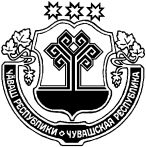 ЧУВАШСКАЯ РЕСПУБЛИКАБАТЫРЕВСКИЙ РАЙОНСОБРАНИЕ ДЕПУТАТОВТАТАРСКО-СУГУТСКОГОСЕЛЬСКОГО ПОСЕЛЕНИЯРЕШЕНИЕ«__»  декабря  . №д. Татарские СугутыКод бюджетной классификации 
Российской ФедерацииКод бюджетной классификации 
Российской ФедерацииНаименование главного администратора 
доходов бюджета сельского поселенияглавного администра-тора доходовдоходов бюджета сельского поселенияНаименование главного администратора 
доходов бюджета сельского поселения1239931 08 04020 01 1000 110Государственная пошлина за совершение нотариальных действий должностными лицами органов местного самоуправления, уполномо-ченными в соответствии с законодательными актами Российской Федерации на совершение нотариальных действий (сумма платежа (перерасчеты ,недоимка и задолженность  по соответствующему  платежу, в том числе по отмененному)9931 11 05013 10 0000 120Доходы, получаемые в виде арендной платы за земельные участки, государственная собственность на которые не разграничена и которые расположены в границах  сельских поселений, а также средства от продажи права на заключение договоров аренды указанных земельных участков9931 11 05025 10 0000 120Доходы, получаемые в виде арендной платы, а также средства   от продажи права на заключение договоров аренды за земли,  находящие-ся в собственности сельских поселений (за исключением земельных участков муниципальных бюджетных и автономных учреждений )9931 11 05035 10 0000 120Доходы от сдачи в аренду имущества, находящегося в оперативном управлении органов управления сельских поселений и созданных ими учреждений  (за исключением имущества муниципальных бюджетных и автономных учреждений)9931 11 07015 10 0000 120Доходы от перечисления части прибыли, остающейся после уплаты налогов и иных обязательных платежей муниципальных унитарных предприятий, созданных поселениями9931 11 08050 10 0000 120Средства, получаемые от передачи имущества, находящегося в собственности сельских поселений (за исключением имущества муниципальных бюджетных и автономных учреждений, а также имущества муниципальных унитарных предприятий, в том числе казенных), в залог, в доверительное управление9931 11 09045 10 0000 120Прочие поступления от использования имущества, находящегося в соб-ственности сельских поселений (за исключением имущества муници-пальных бюджетных и автономных учреждений, а также имущества муниципальных унитарных предприятий, в том числе казенных)9931 13 01995 10 0000 130Прочие доходы от оказания платных услуг (услуг) получателями средств бюджетов сельских поселений9931 13 02995 10 0000 130Прочие доходы компенсации затрат бюджетов сельских поселений9931 14 01050 10 0000 410Доходы   от продажи квартир, находящихся в собственности сельских поселений9931 14 02052 10 0000 410 Доходы от реализации имущества, находящегося в оперативном управлении учреждений, находящихся в ведении органов управления сельских поселений (за исключением имущества муниципальных бюджетных и автономных учреждений), в части реализации основных средств по указанному имуществу9931 14 02052 10 0000 440 Доходы от реализации имущества, находящегося в оперативном управлении учреждений, находящихся в ведении органов управления сельских поселений( (за исключением имущества муниципальных бюджетных и  автономных учреждений), в части реализации материальных запасов по указанному имуществу9931 14 02053 10 0000 410Доходы от реализации иного имущества, находящегося в собственности сельских поселений (за исключением имущества муниципальных бюджетных и автономных учреждений, а также имущества муниципальных унитарных предприятий, в том числе казенных), в части реализации основных средств по указанному имуществу9931 14 02053 10 0000 440Доходы от реализации иного имущества, находящегося в собственности сельских поселений (за исключением имущества муниципальных бюджетных и автономных учреждений, а также имущества муниципальных унитарных предприятий, в том числе казенных), в части реализации материальных запасов по указанному имуществу9931 14 04050 10 0000 420 Доходы от продажи нематериальных активов, находящихся в собственности сельских поселений9931 14 06013 10 0000 430Доходы от продажи земельных участков, государственная собственность на которые не разграничена и которые расположены в границах сельских поселений9931 14 06025 10 0000 430Доходы от продажи земельных участков, находящихся в собственности сельских поселений (за исключением земельных участков муниципальных бюджетных и автономных учреждений)9931 15 02050 10 0000 140Платежи, взимаемые органами местного самоуправления (организации-ями) сельских поселений за выполнение определенных функций9931 16 18050 10 0000 140 Денежные взыскания (штрафы) за нарушение  бюджетного  законодательства(в части бюджетов сельских поселений)  9931 16 32000 10 0000 140 Денежные взыскания, налагаемые в возмещение ущерба, причиненного в результате незаконного или нецелевого использования бюджетных средств (в части бюджетов сельских поселений)9931 16 33050 10 0000 140Денежные взыскания (штрафы) за нарушение законодательства Российской Федерации о размещении заказов на поставки товаров, выполнение работ, оказание услуг для нужд поселений9931 16 90050 10 0000 140Прочие поступления от денежных взысканий (штрафов) и иных сумм в возмещение ущерба, зачисляемые в бюджеты сельских поселений 9931 17 01050 10 0000 180Невыясненные поступления, зачисляемые в бюджеты сельских поселений9931 17 05050 10 0000 180Прочие неналоговые доходы бюджетов сельских поселений9931 17 14030 10 0000 180Средства самообложения граждан, зачисляемые в бюджеты сельских поселений9932 02 15001 10 0000 151Дотации бюджетам сельских поселений на выравнивание бюджетной обеспеченности9932 02 15002 10 0000 151Дотации бюджетам сельских поселений на поддержку мер по обеспечению сбалансированности бюджетов9932 02 19999 10 0000 151Прочие дотации бюджетам сельских поселений9932 02 20051 10 0000 151Субсидии бюджетам сельских поселений на реализацию федеральных целевых программ9932 02 20077 10 0000 151Субсидии бюджетам сельских поселений на софинансирование капитальных вложений в объекты муниципальной собственности9932 02 20216 10 0000 151Субсидии бюджетам сельских поселений на осуществление дорожной деятельности в отношении автомобильных дорог общего пользования, а также капитального ремонта и ремонта дворовых территорий многоквартирных домов, проездов к дворовым территориям многоквартирных домов населенных пунктов9932 02 25467 10 0000 151Субсидии бюджетам сельских поселений на обеспечение развития и укрепления материально-технической базы домов культуры в населенных пунктах с числом жителей до 50 тысяч человек9932 02 25509 10 0000 151Субсидии бюджетам сельских поселений на подготовку и проведение празднования на федеральном уровне памятных дат субъектов Российской Федерации9932 02 25519 10 0000 151Субсидия бюджетам сельских поселений на поддержку отрасли культуры9932 02 25555 10 0000 151Субсидии бюджетам сельских поселений на  поддержку государствен-ных программ субъектов Российской Федерации  и муниципальных программ формирования современной городской среды9932 02 25567 10 0000 151Субсидии бюджетам сельских поселений на реализацию мероприятий по устойчивому развитию сельских территорий9932 02 29999 10 0000 151Прочие субсидии бюджетам сельских поселений9932 02 30024 10 0000 151Субвенции бюджетам сельских поселений на выполнение передаваемых полномочий субъектов Российской Федерации9932 02 35118 10 0000 151Субвенции бюджетам сельских поселений на осуществление первичного воинского учета на территориях, где отсутствуют военные комиссариаты9932 02 39999 10 0000 151Прочие субвенции бюджетам сельских поселений9932 02 45160 10 0000 151Межбюджетные трансферты, передаваемые бюджетам сельских поселений для компенсации дополнительных расходов, возникших в результате решений, принятых органами власти другого уровня9932 02 49999 10 0000 151Прочие межбюджетные трансферты, передаваемые бюджетам сельских поселений9932 02 90054 10 0000 151Прочие безвозмездные поступления в бюджеты сельских поселений от бюджетов муниципальных районов9932 07 05030 10 0000 180Прочие безвозмездные поступления в бюджеты сельских поселений9932 19 60010 10 0000 151Возврат прочих остатков субсидий, субвенций и иных межбюджетных трансфертов, имеющих целевое назначение, прошлых лет из бюджетов сельских поселенийКод бюджетной классификацииРоссийской ФедерацииКод бюджетной классификацииРоссийской ФедерацииНаименование главного администратораисточников финансирования дефицитабюджета сельского поселенияглавного администраторагруппы, подгруппы, статьи и вида источников финансирования дефицита сельского поселенияНаименование главного администратораисточников финансирования дефицитабюджета сельского поселения123993Администрация Татарско-Сугутского  сельского поселенияАдминистрация Татарско-Сугутского  сельского поселения99301 06 01 00 10 0000 630Средства от продажи акций и иных форм участия в капитале, находящихся в собственности сельского поселения992Финансовый отдел администрации Батыревского районаФинансовый отдел администрации Батыревского района99201 01 00 00 10 0000 710Размещение муниципальных  ценных бумаг сельских поселений, номинальная стоимость которых указана в валюте Российской Федерации99201 01 00 00 10 0000 810Погашение муниципальных  ценных бумаг сельских поселений, номинальная стоимость которых указана в валюте Российской Федерации99201 02 00 00 10 0000 710Получение кредитов от кредитных организаций бюджетами сельских поселений в валюте Российской Федерации 99201 02 00 00 10 0000 810Погашение бюджетами сельских поселений  кредитов от кредитных организаций в валюте Российской Федерации 99201 03 00 00 10 0000 710Получение кредитов от других бюджетов бюджетной системы Российской Федерации бюджетами сельских поселений в валюте Российской Федерации99201 03 00 00 10 0000 810Погашение бюджетами сельских поселений кредитов от других бюджетов бюджетной системы Российской Федерации в валюте Российской Федерации99201 05 02 01 10 0000 510Увеличение прочих остатков денежных средств бюджетов сельских поселений99201 05 02 01 10 0000 610Уменьшение прочих остатков денежных средств бюджетов сельских поселений99201 06 04 00 10 0000 810Исполнение муниципальных гарантий сельских поселений в валюте Российской Федерации в случае, если исполнение гарантом муниципальных гарантий ведет к возникновению права регрессного требования гаранта к принципалу, либо обусловлено уступкой гаранту прав требования бенефициара к принципалу99201 06 05 01 10 0000 540Предоставление бюджетных кредитов юридическим лицам из  бюджетов сельских поселений в валюте Российской Федерации99201 06 05 01 10 0000 640Возврат бюджетных кредитов, предоставленных юридическим лицам из бюджетов сельских поселений в валюте Российской Федерации(рублей)(рублей)(рублей)Код бюджетной 
классификацииНаименование доходовСумма12310000000000000000НАЛОГОВЫЕ И НЕНАЛОГОВЫЕ ДОХОДЫ, всего971 790в том числе:10100000000000000НАЛОГИ НА ПРИБЫЛЬ, ДОХОДЫ, всего36 017 из них:10102000010000110налог на доходы физических лиц36 01710300000000000000НАЛОГИ НА ТОВАРЫ (РАБОТЫ, УСЛУГИ), РЕАЛИЗУЕМЫЕ НА ТЕРРИТОРИИ РОССИЙСКОЙ ФЕДЕРАЦИИ260 45010302000010000110Акцизы по подакцизным товарам (продукции), производимым на территории Российской Федерации260 45010500000000000000НАЛОГИ НА СОВОКУПНЫЙ ДОХОД 1 26310503000000000110Единый сельскохозяйственный налог1 26310600000000000000НАЛОГИ НА ИМУЩЕСТВО, всего659 060из них:10601000000000110Налог на имущество физических лиц340 06010606000000000110Земельный налог319 00010800000000000000ГОСУДАРСТВЕННАЯ ПОШЛИНА7 00011100000000000000ДОХОДЫ ОТ ИСПОЛЬЗОВАНИЯ ИМУЩЕСТВА, НАХОДЯЩЕГОСЯ В ГОСУДАРСТВЕННОЙ И МУНИЦИПАЛЬНОЙ СОБСТВЕННОСТИ, всегоиз них:11105000000000120доходы, получаемые в виде арендной либо иной платы за передачу в возмездное пользование государственного и муниципального имущества (за исключением имущества бюджетных и автономных учреждений, а также имущества государственных и муниципальных унитарных предприятий, в том числе казенных)11109000000000120прочие поступления от использования имущества, находящегося в собственности сельских поселений (за исключением имущества муниципальных бюджетных и автономных учреждений, а также имущества муниципальных унитарных предприятий, в том числе казенных)11300000000000000ДОХОДЫ ОТ ОКАЗАНИЯ ПЛАТНЫХ УСЛУГ И КОМПЕНСАЦИИ ЗАТРАТ ГОСУДАРСТВА                                                                                 8 00011400000000000000ДОХОДЫ ОТ ПРОДАЖИ МАТЕРИАЛЬНЫХ И НЕМАТЕРИАЛЬНЫХ АКТИВОВ20000000000000000БЕЗВОЗМЕЗДНЫЕ ПОСТУПЛЕНИЯ, всего16 538 381,8020200000000000000Безвозмездные поступления от других бюджетов бюджетной системы Российской Федерации, всего16 538 381,80 в том числе:20210000000000150Дотации бюджетам бюджетной системы Российской Федерации, всего 1 740 396из них:20215001100000150дотации бюджетам сельских поселений на выравнивание бюджетной обеспеченности982 65420215002100000150Дотации бюджетам сельских поселений на поддержку мер по обеспечению сбалансированности бюджетов757 74220220000000000150Субсидии бюджетам бюджетной системы Российской Федерации (межбюджетные субсидии)    14 657 06420230000000000150Субвенции бюджетам субъектов Российской Федерации 96 143,8020290000000000150Прочие безвозмездные поступления от других бюджетов бюджетной системы44 778(рублей)Код бюджетной 
классификацииНаименование доходовСуммаСуммаКод бюджетной 
классификацииНаименование доходов2020 год2021 год12310000000000000000НАЛОГОВЫЕ И НЕНАЛОГОВЫЕ ДОХОДЫ, всего1 624 849627 099в том числе:10100000000000000НАЛОГИ НА ПРИБЫЛЬ, ДОХОДЫ, всего33 38835 218из них:10102000010000110налог на доходы физических лиц33 38835 21810300000000000000НАЛОГИ НА ТОВАРЫ (РАБОТЫ, УСЛУГИ), РЕАЛИЗУЕМЫЕ НА ТЕРРИТОРИИ РОССИЙСКОЙ ФЕДЕРАЦИИ282 950282 95010302000010000110Акцизы по подакцизным товарам (продукции), производимым на территории Российской Федерации282 950282 95010500000000000000НАЛОГИ НА СОВОКУПНЫЙ ДОХОД48 05356 54310503000000000110Единый сельскохозяйственный налог48 053             56 54310600000000000000НАЛОГИ НА ИМУЩЕСТВО, всего990 458           990 458из них:10601000000000110Налог на имущество физических лиц524 000524 00010606000000000110Земельный налог466 458466 45810800000000000000ГОСУДАРСТВЕННАЯ ПОШЛИНА10 00010 00011100000000000000ДОХОДЫ ОТ ИСПОЛЬЗОВАНИЯ ИМУЩЕСТВА, НАХОДЯЩЕГОСЯ В ГОСУДАРСТВЕННОЙ И МУНИЦИПАЛЬНОЙ СОБСТВЕННОСТИ, всего150 000150 000из них:11105000000000120доходы, получаемые в виде арендной либо иной платы за передачу в возмездное пользование государственного и муниципального имущества (за исключением имущества бюджетных и автономных учреждений, а также имущества государственных и муниципальных унитарных предприятий, в том числе казенных)150 000150 00011109000000000120прочие поступления от использования имущества, находящегося в собственности сельских поселений (за исключением имущества муниципальных бюджетных и автономных учреждений, а также имущества муниципальных унитарных              предприятий, в том числе казенных)                  11300000000000000ДОХОДЫ ОТ ОКАЗАНИЯ ПЛАТНЫХ УСЛУГ И КОМПЕНСАЦИИ ЗАТРАТ ГОСУДАРСТВА10 00010 00011400000000000000ДОХОДЫ ОТ ПРОДАЖИ МАТЕРИАЛЬНЫХ И НЕМАТЕРИАЛЬНЫХ АКТИВОВ           100 000100 00020000000000000000БЕЗВОЗМЕЗДНЫЕ ПОСТУПЛЕНИЯ, всего1 490 199,801 175 510,8020200000000000000Безвозмездные поступления от других бюджетов бюджетной системы Российской Федерации, всего1 490 199,801 475 510,80в том числе:20210000000000150Дотации бюджетам бюджетной системы Российской Федерации, всего 991 355977 621из них:20215001100000150Дотации бюджетам сельских поселений на выравнивание бюджетной обеспеченности991 355878 51320215002100000150дотации бюджетам сельских поселений на выравнивание бюджетной обеспеченности99 10820220000000000150Субсидии бюджетам бюджетной системы Российской Федерации (межбюджетные субсидии)402 701401 74620230000000000150Субвенции бюджетам субъектов Российской Федерации 96 143,8096 143,80НаименованиеРазделПодразделЦелевая статья (муниципальные программы и непрограммные направления деятельности)Группа (группа и подгруппа) вида расходаСумма ВСЕГО17 510 171,80ОБЩЕГОСУДАРСТВЕННЫЕ ВОПРОСЫ01901 133,00Функционирование Правительства Российской Федерации, высших исполнительных органов государственной власти субъектов Российской Федерации, местных администраций0104892 433,00Муниципальная программа "Развитие потенциала муниципального управления"0104Ч500000000892 433,00Обеспечение реализации государственной программы Чувашской Республики "Развитие потенциала государственного управления"0104Ч5Э0000000892 433,00Основное мероприятие "Общепрограммные расходы"0104Ч5Э0100000892 433,00Обеспечение функций муниципальных органов0104Ч5Э0100200892 433,00Расходы на выплаты персоналу в целях обеспечения выполнения функций государственными (муниципальными) органами, казенными учреждениями, органами управления государственными внебюджетными фондами0104Ч5Э0100200100745 024,00Расходы на выплаты персоналу государственных (муниципальных) органов0104Ч5Э0100200120745 024,00Закупка товаров, работ и услуг для обеспечения государственных (муниципальных) нужд0104Ч5Э0100200200130 109,00Иные закупки товаров, работ и услуг для обеспечения государственных (муниципальных) нужд0104Ч5Э0100200240130 109,00Иные бюджетные ассигнования0104Ч5Э010020080017 300,00Уплата налогов, сборов и иных платежей0104Ч5Э010020085017 300,00Резервные фонды0111500,00Муниципальная программа "Управление общественными финансами и муниципальным долгом"0111Ч400000000500,00Подпрограмма "Совершенствование бюджетной политики и обеспечение сбалансированности бюджета" муниципальной программы "Управление общественными финансами и муниципальным долгом"0111Ч410000000500,00Основное мероприятие "Развитие бюджетного планирования, формирование республиканского бюджета Чувашской Республики на очередной финансовый год и плановый период"0111Ч410100000500,00Резервный фонд администрации муниципального образования Чувашской Республики0111Ч410173430500,00Иные бюджетные ассигнования0111Ч410173430800500,00Резервные средства0111Ч410173430870500,00Другие общегосударственные вопросы01138 200,00Муниципальная программа "Развитие потенциала муниципального управления"0113Ч5000000003 200,00Обеспечение реализации государственной программы Чувашской Республики "Развитие потенциала государственного управления"0113Ч5Э00000003 200,00Основное мероприятие "Общепрограммные расходы"0113Ч5Э01000003 200,00Выполнение других обязательств муниципального образования Чувашской Республики0113Ч5Э01737703 200,00Иные бюджетные ассигнования0113Ч5Э01737708003 200,00Уплата налогов, сборов и иных платежей0113Ч5Э01737708503 200,00Государственная программа Чувашской Республики "Развитие строительного комплекса и архитектуры"0113Ч9000000005 000,00Подпрограмма "Градостроительная деятельность в Чувашской Республике" государственной программы Чувашской Республики "Развитие строительного комплекса и архитектуры"0113Ч9100000005 000,00Основное мероприятие "Основное развитие территорий Чувашской Республики, в том числе городских округов, сельских и городских поселений, в виде территориального планирования, градостроительного зонирования, планировки территории, архитектурно-строительного проектирования"0113Ч9101000005 000,00Разработка схем территориального планирования муниципальных районов, генеральных планов поселений, генеральных планов городских округов, а также проектов планировки территории0113Ч9101730305 000,00Закупка товаров, работ и услуг для обеспечения государственных (муниципальных) нужд0113Ч9101730302005 000,00Иные закупки товаров, работ и услуг для обеспечения государственных (муниципальных) нужд0113Ч9101730302405 000,00НАЦИОНАЛЬНАЯ ОБОРОНА0288 975,00Мобилизационная и вневойсковая подготовка020388 975,00Муниципальная программа "Управление общественными финансами и муниципальным долгом"0203Ч40000000088 975,00Подпрограмма "Совершенствование бюджетной политики и обеспечение сбалансированности бюджета" муниципальной программы "Управление общественными финансами и муниципальным долгом"0203Ч41000000088 975,00Основное мероприятие "Осуществление мер финансовой поддержки бюджетов муниципальных районов, городских округов и поселений, направленных на обеспечение их сбалансированности и повышение уровня бюджетной обеспеченности"0203Ч41040000088 975,00Осуществление первичного воинского учета на территориях, где отсутствуют военные комиссариаты, за счет субвенции, предоставляемой из федерального бюджета0203Ч41045118088 975,00Расходы на выплаты персоналу в целях обеспечения выполнения функций государственными (муниципальными) органами, казенными учреждениями, органами управления государственными внебюджетными фондами0203Ч41045118010088 250,00Расходы на выплаты персоналу государственных (муниципальных) органов0203Ч41045118012088 250,00Закупка товаров, работ и услуг для обеспечения государственных (муниципальных) нужд0203Ч410451180200725,00Иные закупки товаров, работ и услуг для обеспечения государственных (муниципальных) нужд0203Ч410451180240725,00НАЦИОНАЛЬНАЯ ЭКОНОМИКА04667 514,00Дорожное хозяйство (дорожные фонды)0409667 514,00Муниципальная программа "Развитие транспортной системы"0409Ч200000000667 514,00Подпрограмма "Автомобильные дороги" муниципальной программы "Развитие транспортной системы"0409Ч210000000667 514,00Основное мероприятие "Мероприятия, реализуемые с привлечением межбюджетных трансфертов бюджетам другого уровня"0409Ч210300000667 514,00Осуществление дорожной деятельности, кроме деятельности по строительству, в отношении автомобильных дорог местного значения в границах населенных пунктов поселения0409Ч2103S4190667 514,00Закупка товаров, работ и услуг для обеспечения государственных (муниципальных) нужд0409Ч2103S4190200667 514,00Иные закупки товаров, работ и услуг для обеспечения государственных (муниципальных) нужд0409Ч2103S4190240667 514,00ЖИЛИЩНО-КОММУНАЛЬНОЕ ХОЗЯЙСТВО05183 542,80Благоустройство0503183 542,80Муниципальная программа "Формирование современной городской среды на территории Чувашской Республики"0503А500000000127 636,00Подпрограмма "Благоустройство дворовых и общественных территорий" муниципальной программы "Формирование современной городской среды на территории Чувашской Республики"0503А510000000127 636,00Основное мероприятие "Содействие благоустройству населенных пунктов Чувашской Республики"0503А510200000127 636,00Уличное освещение0503А51027740093 858,00Закупка товаров, работ и услуг для обеспечения государственных (муниципальных) нужд0503А51027740020093 858,00Иные закупки товаров, работ и услуг для обеспечения государственных (муниципальных) нужд0503А51027740024093 858,00Реализация мероприятий по благоустройству территории0503А51027742033 778,00Закупка товаров, работ и услуг для обеспечения государственных (муниципальных) нужд0503А51027742020033 778,00Иные закупки товаров, работ и услуг для обеспечения государственных (муниципальных) нужд0503А51027742024033 778,00Муниципальная программа "Содействие занятости населения"0503Ц60000000011 000,00Подпрограмма "Активная политика занятости населения и социальная поддержка безработных граждан" муниципальной программы "Содействие занятости населения"0503Ц61000000011 000,00Основное мероприятие "Мероприятия в области содействия занятости населения Чувашской Республики"0503Ц61010000011 000,00Организация проведения оплачиваемых общественных работ0503Ц6101722402 000,00Закупка товаров, работ и услуг для обеспечения государственных (муниципальных) нужд0503Ц6101722402002 000,00Иные закупки товаров, работ и услуг для обеспечения государственных (муниципальных) нужд0503Ц6101722402402 000,00Организация временного трудоустройства безработных граждан, испытывающих трудности в поиске работы0503Ц6101722709 000,00Закупка товаров, работ и услуг для обеспечения государственных (муниципальных) нужд0503Ц6101722702009 000,00Иные закупки товаров, работ и услуг для обеспечения государственных (муниципальных) нужд0503Ц6101722702409 000,00Муниципальная программа "Развитие сельского хозяйства и регулирование рынка сельскохозяйственной продукции, сырья и продовольствия"0503Ц9000000007 168,80Подпрограмма "Развитие ветеринарии" муниципальной программы "Развитие сельского хозяйства и регулирование рынка сельскохозяйственной продукции, сырья и продовольствия" годы0503Ц9700000007 168,80Основное мероприятие "Предупреждение и ликвидация болезней животных"0503Ц9701000007 168,80Осуществление государственных полномочий Чувашской Республики по организации и проведению на территории Чувашской Республики мероприятий по отлову и содержанию безнадзорных животных0503Ц9701127507 168,80Закупка товаров, работ и услуг для обеспечения государственных (муниципальных) нужд0503Ц9701127502007 168,80Иные закупки товаров, работ и услуг для обеспечения государственных (муниципальных) нужд0503Ц9701127502407 168,80Муниципальная программа "Развитие потенциала природно-сырьевых ресурсов и повышение экологической безопасности"0503Ч30000000037 738,00Подпрограмма "Повышение экологической безопасности в Чувашской Республике" муниципальной программы "Развитие потенциала природно-сырьевых ресурсов и повышение экологической безопасности"0503Ч32000000037 738,00Основное мероприятие "Мероприятия, направленные на снижение негативного воздействия хозяйственной и иной деятельности на окружающую среду"0503Ч32010000037 738,00Организация в населенных пунктах и коллективных садах сбора, в том числе раздельного, и вывоза твердых коммунальных отходов0503Ч32017631037 738,00Закупка товаров, работ и услуг для обеспечения государственных (муниципальных) нужд0503Ч32017631020037 738,00Иные закупки товаров, работ и услуг для обеспечения государственных (муниципальных) нужд0503Ч32017631024037 738,00КУЛЬТУРА, КИНЕМАТОГРАФИЯ0815 669 007,00Культура080115 669 007,00Муниципальная программа "Развитие культуры и туризма"0801Ц400000000649 007,00Подпрограмма "Развитие культуры в Чувашской Республике" муниципальной программы "Развитие культуры и туризма"0801Ц410000000649 007,00Основное мероприятие "Сохранение и развитие народного творчества"0801Ц410700000649 007,00Обеспечение деятельности государственных учреждений культурно-досугового типа и народного творчества0801Ц41077А390649 007,00Расходы на выплаты персоналу в целях обеспечения выполнения функций государственными (муниципальными) органами, казенными учреждениями, органами управления государственными внебюджетными фондами0801Ц41077А390100140 046,00Расходы на выплаты персоналу казенных учреждений0801Ц41077А390110140 046,00Закупка товаров, работ и услуг для обеспечения государственных (муниципальных) нужд0801Ц41077А390200131 308,00Иные закупки товаров, работ и услуг для обеспечения государственных (муниципальных) нужд0801Ц41077А390240131 308,00Межбюджетные трансферты0801Ц41077А390500376 653,00Иные межбюджетные трансферты0801Ц41077А390540376 653,00Иные бюджетные ассигнования0801Ц41077А3908001 000,00Уплата налогов, сборов и иных платежей0801Ц41077А3908501 000,00Муниципальная программа "Повышение безопасности жизнедеятельности населения и территорий Чувашской Республики"0801Ц80000000020 000,00Подпрограмма "Защита населения и территорий от чрезвычайных ситуаций природного и техногенного характера, обеспечение пожарной безопасности и безопасности населения на водных объектах на территории Чувашской Республики" муниципальной программы "Повышение безопасности жизнедеятельности населения и территорий Чувашской Республики"0801Ц81000000020 000,00Основное мероприятие "Развитие гражданской обороны, повышение уровня готовности территориальной подсистемы Чувашской Республики единой государственной системы предупреждения и ликвидации чрезвычайных ситуаций к оперативному реагированию на чрезвычайные ситуации, пожары и происшествия на водных объектах"0801Ц81040000020 000,00Мероприятия по обеспечению пожарной безопасности муниципальных объектов0801Ц81047028020 000,00Закупка товаров, работ и услуг для обеспечения государственных (муниципальных) нужд0801Ц81047028020020 000,00Иные закупки товаров, работ и услуг для обеспечения государственных (муниципальных) нужд0801Ц81047028024020 000,00Муниципальная программа "Развитие сельского хозяйства и регулирование рынка сельскохозяйственной продукции, сырья и продовольствия"0801Ц90000000015 000 000,00Подпрограмма "Устойчивое развитие сельских территорий Чувашской Республики" муниципальной программы "Развитие сельского хозяйства и регулирование рынка сельскохозяйственной продукции, сырья и продовольствия "0801Ц99000000015 000 000,00Основное мероприятие "Реализация мероприятий регионального проекта "Культурная среда"0801Ц99А10000015 000 000,00Строительство сельского дома культуры на 150 мест по адресу: Чувашская Республика, Батыревский район, д. Татарские Сугуты, ул. Школьная0801Ц99А11914015 000 000,00Капитальные вложения в объекты государственной (муниципальной) собственности0801Ц99А11914040015 000 000,00Бюджетные инвестиции0801Ц99А11914041015 000 000,00НаименованиеРазделПодразделЦелевая статья (муниципальные программы и непрограммные направления деятельности)Группа (группа и подгруппа) вида расходаСуммаСуммаНаименованиеРазделПодразделЦелевая статья (муниципальные программы и непрограммные направления деятельности)Группа (группа и подгруппа) вида расхода2020 год2021 годВСЕГО3 049 120,802 977 427,80ОБЩЕГОСУДАРСТВЕННЫЕ ВОПРОСЫ01949 848,00950 848,00Функционирование Правительства Российской Федерации, высших исполнительных органов государственной власти субъектов Российской Федерации, местных администраций0104941 148,00942 148,00Муниципальная программа "Развитие потенциала муниципального управления"0104Ч500000000941 148,00942 148,00Обеспечение реализации государственной программы Чувашской Республики "Развитие потенциала государственного управления"0104Ч5Э0000000941 148,00942 148,00Основное мероприятие "Общепрограммные расходы"0104Ч5Э0100000941 148,00942 148,00Обеспечение функций муниципальных органов0104Ч5Э0100200941 148,00942 148,00Расходы на выплаты персоналу в целях обеспечения выполнения функций государственными (муниципальными) органами, казенными учреждениями, органами управления государственными внебюджетными фондами0104Ч5Э0100200100746 789,00746 789,00Расходы на выплаты персоналу государственных (муниципальных) органов0104Ч5Э0100200120746 789,00746 789,00Закупка товаров, работ и услуг для обеспечения государственных (муниципальных) нужд0104Ч5Э0100200200178 059,00178 059,00Иные закупки товаров, работ и услуг для обеспечения государственных (муниципальных) нужд0104Ч5Э0100200240178 059,00178 059,00Иные бюджетные ассигнования0104Ч5Э010020080016 300,0017 300,00Уплата налогов, сборов и иных платежей0104Ч5Э010020085016 300,0017 300,00Резервные фонды0111500,00500,00Муниципальная программа "Управление общественными финансами и муниципальным долгом"0111Ч400000000500,00500,00Подпрограмма "Совершенствование бюджетной политики и обеспечение сбалансированности бюджета" муниципальной программы "Управление общественными финансами и муниципальным долгом"0111Ч410000000500,00500,00Основное мероприятие "Развитие бюджетного планирования, формирование республиканского бюджета Чувашской Республики на очередной финансовый год и плановый период"0111Ч410100000500,00500,00Резервный фонд администрации муниципального образования Чувашской Республики0111Ч410173430500,00500,00Иные бюджетные ассигнования0111Ч410173430800500,00500,00Резервные средства0111Ч410173430870500,00500,00Другие общегосударственные вопросы01138 200,008 200,00Муниципальная программа "Развитие потенциала муниципального управления"0113Ч5000000003 200,003 200,00Обеспечение реализации государственной программы Чувашской Республики "Развитие потенциала государственного управления"0113Ч5Э00000003 200,003 200,00Основное мероприятие "Общепрограммные расходы"0113Ч5Э01000003 200,003 200,00Выполнение других обязательств муниципального образования Чувашской Республики0113Ч5Э01737703 200,003 200,00Иные бюджетные ассигнования0113Ч5Э01737708003 200,003 200,00Уплата налогов, сборов и иных платежей0113Ч5Э01737708503 200,003 200,00Государственная программа Чувашской Республики "Развитие строительного комплекса и архитектуры"0113Ч9000000005 000,005 000,00Подпрограмма "Градостроительная деятельность в Чувашской Республике" государственной программы Чувашской Республики "Развитие строительного комплекса и архитектуры"0113Ч9100000005 000,005 000,00Основное мероприятие "Основное развитие территорий Чувашской Республики, в том числе городских округов, сельских и городских поселений, в виде территориального планирования, градостроительного зонирования, планировки территории, архитектурно-строительного проектирования"0113Ч9101000005 000,005 000,00Разработка схем территориального планирования муниципальных районов, генеральных планов поселений, генеральных планов городских округов, а также проектов планировки территории0113Ч9101730305 000,005 000,00Закупка товаров, работ и услуг для обеспечения государственных (муниципальных) нужд0113Ч9101730302005 000,005 000,00Иные закупки товаров, работ и услуг для обеспечения государственных (муниципальных) нужд0113Ч9101730302405 000,005 000,00НАЦИОНАЛЬНАЯ ОБОРОНА0288 975,0088 975,00Мобилизационная и вневойсковая подготовка020388 975,0088 975,00Муниципальная программа "Управление общественными финансами и муниципальным долгом"0203Ч40000000088 975,0088 975,00Подпрограмма "Совершенствование бюджетной политики и обеспечение сбалансированности бюджета" муниципальной программы "Управление общественными финансами и муниципальным долгом"0203Ч41000000088 975,0088 975,00Основное мероприятие "Осуществление мер финансовой поддержки бюджетов муниципальных районов, городских округов и поселений, направленных на обеспечение их сбалансированности и повышение уровня бюджетной обеспеченности"0203Ч41040000088 975,0088 975,00Осуществление первичного воинского учета на территориях, где отсутствуют военные комиссариаты, за счет субвенции, предоставляемой из федерального бюджета0203Ч41045118088 975,0088 975,00Расходы на выплаты персоналу в целях обеспечения выполнения функций государственными (муниципальными) органами, казенными учреждениями, органами управления государственными внебюджетными фондами0203Ч41045118010088 250,0088 250,00Расходы на выплаты персоналу государственных (муниципальных) органов0203Ч41045118012088 250,0088 250,00Закупка товаров, работ и услуг для обеспечения государственных (муниципальных) нужд0203Ч410451180200725,00725,00Иные закупки товаров, работ и услуг для обеспечения государственных (муниципальных) нужд0203Ч410451180240725,00725,00НАЦИОНАЛЬНАЯ ЭКОНОМИКА04685 651,00684 696,00Дорожное хозяйство (дорожные фонды)0409685 651,00684 696,00Муниципальная программа "Развитие транспортной системы"0409Ч200000000685 651,00684 696,00Подпрограмма "Автомобильные дороги" муниципальной программы "Развитие транспортной системы"0409Ч210000000685 651,00684 696,00Основное мероприятие "Мероприятия, реализуемые с привлечением межбюджетных трансфертов бюджетам другого уровня"0409Ч210300000685 651,00684 696,00Осуществление дорожной деятельности, кроме деятельности по строительству, в отношении автомобильных дорог местного значения в границах населенных пунктов поселения0409Ч2103S4190685 651,00684 696,00Закупка товаров, работ и услуг для обеспечения государственных (муниципальных) нужд0409Ч2103S4190200685 651,00684 696,00Иные закупки товаров, работ и услуг для обеспечения государственных (муниципальных) нужд0409Ч2103S4190240685 651,00684 696,00ЖИЛИЩНО-КОММУНАЛЬНОЕ ХОЗЯЙСТВО05128 024,80161 802,80Благоустройство0503128 024,80161 802,80Муниципальная программа "Формирование современной городской среды на территории Чувашской Республики"0503А50000000091 928,00125 706,00Подпрограмма "Благоустройство дворовых и общественных территорий" муниципальной программы "Формирование современной городской среды на территории Чувашской Республики"0503А51000000091 928,00125 706,00Основное мероприятие "Содействие благоустройству населенных пунктов Чувашской Республики"0503А51020000091 928,00125 706,00Уличное освещение0503А51027740091 928,0091 928,00Закупка товаров, работ и услуг для обеспечения государственных (муниципальных) нужд0503А51027740020091 928,0091 928,00Иные закупки товаров, работ и услуг для обеспечения государственных (муниципальных) нужд0503А51027740024091 928,0091 928,00Реализация мероприятий по благоустройству территории0503А5102774200,0033 778,00Закупка товаров, работ и услуг для обеспечения государственных (муниципальных) нужд0503А5102774202000,0033 778,00Иные закупки товаров, работ и услуг для обеспечения государственных (муниципальных) нужд0503А5102774202400,0033 778,00Муниципальная программа "Развитие сельского хозяйства и регулирование рынка сельскохозяйственной продукции, сырья и продовольствия"0503Ц9000000007 168,807 168,80Подпрограмма "Развитие ветеринарии" муниципальной программы "Развитие сельского хозяйства и регулирование рынка сельскохозяйственной продукции, сырья и продовольствия" годы0503Ц9700000007 168,807 168,80Основное мероприятие "Предупреждение и ликвидация болезней животных"0503Ц9701000007 168,807 168,80Осуществление государственных полномочий Чувашской Республики по организации и проведению на территории Чувашской Республики мероприятий по отлову и содержанию безнадзорных животных0503Ц9701127507 168,807 168,80Закупка товаров, работ и услуг для обеспечения государственных (муниципальных) нужд0503Ц9701127502007 168,807 168,80Иные закупки товаров, работ и услуг для обеспечения государственных (муниципальных) нужд0503Ц9701127502407 168,807 168,80Муниципальная программа "Развитие потенциала природно-сырьевых ресурсов и повышение экологической безопасности"0503Ч30000000028 928,0028 928,00Подпрограмма "Повышение экологической безопасности в Чувашской Республике" муниципальной программы "Развитие потенциала природно-сырьевых ресурсов и повышение экологической безопасности"0503Ч32000000028 928,0028 928,00Основное мероприятие "Мероприятия, направленные на снижение негативного воздействия хозяйственной и иной деятельности на окружающую среду"0503Ч32010000028 928,0028 928,00Организация в населенных пунктах и коллективных садах сбора, в том числе раздельного, и вывоза твердых коммунальных отходов0503Ч32017631028 928,0028 928,00Закупка товаров, работ и услуг для обеспечения государственных (муниципальных) нужд0503Ч32017631020028 928,0028 928,00Иные закупки товаров, работ и услуг для обеспечения государственных (муниципальных) нужд0503Ч32017631024028 928,0028 928,00КУЛЬТУРА, КИНЕМАТОГРАФИЯ081 196 622,001 091 106,00Культура08011 196 622,001 091 106,00Муниципальная программа "Развитие культуры и туризма"0801Ц4000000001 176 622,001 091 106,00Подпрограмма "Развитие культуры в Чувашской Республике" муниципальной программы "Развитие культуры и туризма"0801Ц4100000001 176 622,001 091 106,00Основное мероприятие "Сохранение и развитие народного творчества"0801Ц4107000001 176 622,001 091 106,00Обеспечение деятельности государственных учреждений культурно-досугового типа и народного творчества0801Ц41077А3901 176 622,001 091 106,00Расходы на выплаты персоналу в целях обеспечения выполнения функций государственными (муниципальными) органами, казенными учреждениями, органами управления государственными внебюджетными фондами0801Ц41077А390100139 523,00139 523,00Расходы на выплаты персоналу казенных учреждений0801Ц41077А390110139 523,00139 523,00Закупка товаров, работ и услуг для обеспечения государственных (муниципальных) нужд0801Ц41077А390200140 641,00154 732,00Иные закупки товаров, работ и услуг для обеспечения государственных (муниципальных) нужд0801Ц41077А390240140 641,00154 732,00Межбюджетные трансферты0801Ц41077А390500486 438,00486 438,00Иные межбюджетные трансферты0801Ц41077А390540486 438,00486 438,00Иные бюджетные ассигнования0801Ц41077А390800410 020,00310 413,00Уплата налогов, сборов и иных платежей0801Ц41077А390850410 020,00310 413,00Муниципальная программа "Повышение безопасности жизнедеятельности населения и территорий Чувашской Республики"0801Ц80000000020 000,000,00Подпрограмма "Защита населения и территорий от чрезвычайных ситуаций природного и техногенного характера, обеспечение пожарной безопасности и безопасности населения на водных объектах на территории Чувашской Республики" муниципальной программы "Повышение безопасности жизнедеятельности населения и территорий Чувашской Республики"0801Ц81000000020 000,000,00Основное мероприятие "Развитие гражданской обороны, повышение уровня готовности территориальной подсистемы Чувашской Республики единой государственной системы предупреждения и ликвидации чрезвычайных ситуаций к оперативному реагированию на чрезвычайные ситуации, пожары и происшествия на водных объектах"0801Ц81040000020 000,000,00Мероприятия по обеспечению пожарной безопасности муниципальных объектов0801Ц81047028020 000,000,00Закупка товаров, работ и услуг для обеспечения государственных (муниципальных) нужд0801Ц81047028020020 000,000,00Иные закупки товаров, работ и услуг для обеспечения государственных (муниципальных) нужд0801Ц81047028024020 000,000,00№ п/пНаименованиеЦелевая статья (муниципальные программы и непрограммные направления деятельности)Группа (группа и подгруппа)  вида расходаРазделПодразделСумма№ п/пНаименованиеЦелевая статья (муниципальные программы и непрограммные направления деятельности)Группа (группа и подгруппа)  вида расходаРазделПодразделСумма1234567ВСЕГО17 510 171,801.Муниципальная программа "Формирование современной городской среды на территории Чувашской Республики"А500000000127 636,001.1.Подпрограмма "Благоустройство дворовых и общественных территорий" муниципальной программы "Формирование современной городской среды на территории Чувашской Республики"А510000000127 636,00Основное мероприятие "Содействие благоустройству населенных пунктов Чувашской Республики"А510200000127 636,00Уличное освещениеА51027740093 858,00Закупка товаров, работ и услуг для обеспечения государственных (муниципальных) нуждА51027740020093 858,00Иные закупки товаров, работ и услуг для обеспечения государственных (муниципальных) нуждА51027740024093 858,00ЖИЛИЩНО-КОММУНАЛЬНОЕ ХОЗЯЙСТВОА5102774002400593 858,00БлагоустройствоА510277400240050393 858,00Реализация мероприятий по благоустройству территорииА51027742033 778,00Закупка товаров, работ и услуг для обеспечения государственных (муниципальных) нуждА51027742020033 778,00Иные закупки товаров, работ и услуг для обеспечения государственных (муниципальных) нуждА51027742024033 778,00ЖИЛИЩНО-КОММУНАЛЬНОЕ ХОЗЯЙСТВОА5102774202400533 778,00БлагоустройствоА510277420240050333 778,002.Муниципальная программа "Развитие культуры и туризма"Ц400000000649 007,002.1.Подпрограмма "Развитие культуры в Чувашской Республике" муниципальной программы "Развитие культуры и туризма"Ц410000000649 007,00Основное мероприятие "Сохранение и развитие народного творчества"Ц410700000649 007,00Обеспечение деятельности государственных учреждений культурно-досугового типа и народного творчестваЦ41077А390649 007,00Расходы на выплаты персоналу в целях обеспечения выполнения функций государственными (муници-пальными) органами, казенными учреждениями, органами управления государственными внебюджетными фондамиЦ41077А390100140 046,00Расходы на выплаты персоналу казенных учрежденийЦ41077А390110140 046,00КУЛЬТУРА, КИНЕМАТОГРАФИЯЦ41077А39011008140 046,00КультураЦ41077А3901100801140 046,00Закупка товаров, работ и услуг для обеспечения государственных (муниципальных) нуждЦ41077А390200131 308,00Иные закупки товаров, работ и услуг для обес-печения государственных (муниципальных) нуждЦ41077А390240131 308,00КУЛЬТУРА, КИНЕМАТОГРАФИЯЦ41077А39024008131 308,00КультураЦ41077А3902400801131 308,00Межбюджетные трансфертыЦ41077А390500376 653,00Иные межбюджетные трансфертыЦ41077А390540376 653,00КУЛЬТУРА, КИНЕМАТОГРАФИЯЦ41077А39054008376 653,00КультураЦ41077А3905400801376 653,00Иные бюджетные ассигнованияЦ41077А3908001 000,00Уплата налогов, сборов и иных платежейЦ41077А3908501 000,00КУЛЬТУРА, КИНЕМАТОГРАФИЯЦ41077А390850081 000,00КультураЦ41077А39085008011 000,003.Муниципальная программа "Содействие занятости населения"Ц60000000011 000,003.1.Подпрограмма "Активная политика занятости населения и социальная поддержка безработных граждан" муниципальной программы "Содействие занятости населения"Ц61000000011 000,00Основное мероприятие "Мероприятия в области содействия занятости населения Чувашской Республики"Ц61010000011 000,00Организация проведения оплачиваемых общественных работЦ6101722402 000,00Закупка товаров, работ и услуг для обеспечения государственных (муниципальных) нуждЦ6101722402002 000,00Иные закупки товаров, работ и услуг для обеспечения государственных (муниципальных) нуждЦ6101722402402 000,00ЖИЛИЩНО-КОММУНАЛЬНОЕ ХОЗЯЙСТВОЦ610172240240052 000,00БлагоустройствоЦ61017224024005032 000,00Организация временного трудоустройства безработных граждан, испытывающих трудности в поиске работыЦ6101722709 000,00Закупка товаров, работ и услуг для обеспечения государственных (муниципальных) нуждЦ6101722702009 000,00Иные закупки товаров, работ и услуг для обеспечения государственных (муниципальных) нуждЦ6101722702409 000,00ЖИЛИЩНО-КОММУНАЛЬНОЕ ХОЗЯЙСТВОЦ610172270240059 000,00БлагоустройствоЦ61017227024005039 000,004.Муниципальная программа "Повышение безопасности жизнедеятельности населения и территорий Чувашской Республики"Ц80000000020 000,004.1.Подпрограмма "Защита населения и территорий от чрезвычайных ситуаций природного и техногенного характера, обеспечение пожарной безопасности и безопасности населения на водных объектах на территории Чувашской Республики" муниципальной программы "Повышение безопасности жизнедеятельности населения и территорий Чувашской Республики"Ц81000000020 000,00Основное мероприятие "Развитие гражданской обо-роны, повышение уровня готовности территории-альной подсистемы Чувашской Республики единой государственной системы предупреждения и ликвидации чрезвычайных ситуаций к оперативному реагированию на чрезвычайные ситуации, пожары и происшествия на водных объектах"Ц81040000020 000,00Мероприятия по обеспечению пожарной безопасности муниципальных объектовЦ81047028020 000,00Закупка товаров, работ и услуг для обеспечения государственных (муниципальных) нуждЦ81047028020020 000,00Иные закупки товаров, работ и услуг для обес-печения государственных (муниципальных) нуждЦ81047028024020 000,00КУЛЬТУРА, КИНЕМАТОГРАФИЯЦ8104702802400820 000,00КультураЦ810470280240080120 000,005.Муниципальная программа "Развитие сельского хозяйства и регулирование рынка сельскохозяй-ственной продукции, сырья и продовольствия"Ц90000000015 007 168,805.1.Подпрограмма "Развитие ветеринарии" муниципальной программы "Развитие сельского хозяйства и регулирование рынка сельскохозяйственной продукции, сырья и продовольствия" годыЦ9700000007 168,80Основное мероприятие "Предупреждение и ликвидация болезней животных"Ц9701000007 168,80Осуществление государственных полномочий Чувашской Республики по организации и проведению на территории Чувашской Республики мероприятий по отлову и содержанию безнадзорных животныхЦ9701127507 168,80Закупка товаров, работ и услуг для обеспечения государственных (муниципальных) нуждЦ9701127502007 168,80Иные закупки товаров, работ и услуг для обес-печения государственных (муниципальных) нуждЦ9701127502407 168,80ЖИЛИЩНО-КОММУНАЛЬНОЕ ХОЗЯЙСТВОЦ970112750240057 168,80БлагоустройствоЦ97011275024005037 168,805.2.Подпрограмма "Устойчивое развитие сельских территорий Чувашской Республики" муници-пальной программы "Развитие сельского хозяйства и регулирование рынка сельскохозяй-ственной продукции, сырья и продовольствия "Ц99000000015 000 000,00Основное мероприятие "Реализация мероприятий регионального проекта "Культурная среда"Ц99А10000015 000 000,00Строительство сельского дома культуры на 150 мест по адресу: Чувашская Республика, Батыревский район, д. Татарские Сугуты, ул. ШкольнаяЦ99А11914015 000 000,00Капитальные вложения в объекты государственной (муниципальной) собственностиЦ99А11914040015 000 000,00Бюджетные инвестицииЦ99А11914041015 000 000,00КУЛЬТУРА, КИНЕМАТОГРАФИЯЦ99А1191404100815 000 000,00КультураЦ99А119140410080115 000 000,006.Муниципальная программа "Развитие транспортной системы"Ч200000000667 514,006.1.Подпрограмма "Автомобильные дороги" муниципальной программы "Развитие транспортной системы"Ч210000000667 514,00Основное мероприятие "Мероприятия, реализуемые с привлечением межбюджетных трансфертов бюджетам другого уровня"Ч210300000667 514,00Осуществление дорожной деятельности, кроме деятельности по строительству, в отношении автомобильных дорог местного значения в границах населенных пунктов поселенияЧ2103S4190667 514,00Закупка товаров, работ и услуг для обеспечения государственных (муниципальных) нуждЧ2103S4190200667 514,00Иные закупки товаров, работ и услуг для обеспечения государственных (муниципальных) нуждЧ2103S4190240667 514,00НАЦИОНАЛЬНАЯ ЭКОНОМИКАЧ2103S419024004667 514,00Дорожное хозяйство (дорожные фонды)Ч2103S41902400409667 514,007.Муниципальная программа "Развитие потенциала природно-сырьевых ресурсов и повышение экологической безопасности"Ч30000000037 738,007.1.Подпрограмма "Повышение экологической безопасности в Чувашской Республике" муниципальной программы "Развитие потенциала природно-сырьевых ресурсов и повышение экологической безопасности"Ч32000000037 738,00Основное мероприятие "Мероприятия, направлен-ные на снижение негативного воздействия хозяйст-венной и иной деятельности на окружающую среду"Ч32010000037 738,00Организация в населенных пунктах и коллективных садах сбора, в том числе раздельного, и вывоза твердых коммунальных отходовЧ32017631037 738,00Закупка товаров, работ и услуг для обеспечения государственных (муниципальных) нуждЧ32017631020037 738,00Иные закупки товаров, работ и услуг для обес-печения государственных (муниципальных) нуждЧ32017631024037 738,00ЖИЛИЩНО-КОММУНАЛЬНОЕ ХОЗЯЙСТВОЧ3201763102400537 738,00БлагоустройствоЧ320176310240050337 738,008.Муниципальная программа "Управление общест-венными финансами и муниципальным долгом"Ч40000000089 475,008.1.Подпрограмма "Совершенствование бюджетной политики и обеспечение сбалансированности бюджета" муниципальной программы "Управление общественными финансами и муниципальным долгом"Ч41000000089 475,00Основное мероприятие "Развитие бюджетного планирования, формирование республиканского бюджета Чувашской Республики на очередной финансовый год и плановый период"Ч410100000500,00Резервный фонд администрации муниципального образования Чувашской РеспубликиЧ410173430500,00Иные бюджетные ассигнованияЧ410173430800500,00Резервные средстваЧ410173430870500,00ОБЩЕГОСУДАРСТВЕННЫЕ ВОПРОСЫЧ41017343087001500,00Резервные фондыЧ4101734308700111500,00Основное мероприятие "Осуществление мер финансовой поддержки бюджетов муниципальных районов, городских округов и поселений, направленных на обеспечение их сбалансированности и повышение уровня бюджетной обеспеченности"Ч41040000088 975,00Осуществление первичного воинского учета на территориях, где отсутствуют военные комиссариаты, за счет субвенции, предоставляемой из федерального бюджетаЧ41045118088 975,00Расходы на выплаты персоналу в целях обеспечения выполнения функций государственными (муниципальными) органами, казенными учреждениями, органами управления государственными внебюджетными фондамиЧ41045118010088 250,00Расходы на выплаты персоналу государственных (муниципальных) органовЧ41045118012088 250,00НАЦИОНАЛЬНАЯ ОБОРОНАЧ4104511801200288 250,00Мобилизационная и вневойсковая подготовкаЧ410451180120020388 250,00Закупка товаров, работ и услуг для обеспечения государственных (муниципальных) нуждЧ410451180200725,00Иные закупки товаров, работ и услуг для обес-печения государственных (муниципальных) нуждЧ410451180240725,00НАЦИОНАЛЬНАЯ ОБОРОНАЧ41045118024002725,00Мобилизационная и вневойсковая подготовкаЧ4104511802400203725,009.Муниципальная программа "Развитие потенциала муниципального управления"Ч500000000895 633,009.1.Обеспечение реализации государственной программы Чувашской Республики "Развитие потенциала государственного управления"Ч5Э0000000895 633,00Основное мероприятие "Общепрограммные расходы"Ч5Э0100000895 633,00Обеспечение функций муниципальных органовЧ5Э0100200892 433,00Расходы на выплаты персоналу в целях обеспечения выполнения функций государственными (муници-пальными) органами, казенными учреждениями, органами управления государственными внебюджетными фондамиЧ5Э0100200100745 024,00Расходы на выплаты персоналу государственных (муниципальных) органовЧ5Э0100200120745 024,00ОБЩЕГОСУДАРСТВЕННЫЕ ВОПРОСЫЧ5Э010020012001745 024,00Функционирование Правительства Российской Федерации, высших исполнительных органов государственной власти субъектов Российской Федерации, местных администрацийЧ5Э01002001200104745 024,00Закупка товаров, работ и услуг для обеспечения государственных (муниципальных) нуждЧ5Э0100200200130 109,00Иные закупки товаров, работ и услуг для обес-печения государственных (муниципальных) нуждЧ5Э0100200240130 109,00ОБЩЕГОСУДАРСТВЕННЫЕ ВОПРОСЫЧ5Э010020024001130 109,00Функционирование Правительства Российской Федерации, высших исполнительных органов государственной власти субъектов Российской Федерации, местных администрацийЧ5Э01002002400104130 109,00Иные бюджетные ассигнованияЧ5Э010020080017 300,00Уплата налогов, сборов и иных платежейЧ5Э010020085017 300,00ОБЩЕГОСУДАРСТВЕННЫЕ ВОПРОСЫЧ5Э01002008500117 300,00Функционирование Правительства Российской Федерации, высших исполнительных органов государственной власти субъектов Российской Федерации, местных администрацийЧ5Э0100200850010417 300,00Выполнение других обязательств муниципального образования Чувашской РеспубликиЧ5Э01737703 200,00Иные бюджетные ассигнованияЧ5Э01737708003 200,00Уплата налогов, сборов и иных платежейЧ5Э01737708503 200,00ОБЩЕГОСУДАРСТВЕННЫЕ ВОПРОСЫЧ5Э0173770850013 200,00Другие общегосударственные вопросыЧ5Э017377085001133 200,0010.Муниципальная программа Чувашской Республики "Развитие строительного комплекса и архитектуры"Ч9000000005 000,0010.1.Подпрограмма "Градостроительная деятельность в Чувашской Республике" государственной программы Чувашской Республики "Развитие строительного комплекса и архитектуры"Ч9100000005 000,00Основное мероприятие "Основное развитие территорий Чувашской Республики, в том числе городских округов, сельских и городских поселений, в виде территориального планирования, градостроительного зонирования, планировки территории, архитектурно-строительного проектирования"Ч9101000005 000,00Разработка схем территориального планирования муниципальных районов, генеральных планов поселений, генеральных планов городских округов, а также проектов планировки территорииЧ9101730305 000,00Закупка товаров, работ и услуг для обеспечения государственных (муниципальных) нуждЧ9101730302005 000,00Иные закупки товаров, работ и услуг для обес-печения государственных (муниципальных) нуждЧ9101730302405 000,00ОБЩЕГОСУДАРСТВЕННЫЕ ВОПРОСЫЧ910173030240015 000,00Другие общегосударственные вопросыЧ91017303024001135 000,00№ п/пНаименованиеЦелевая статья (муниципальные программы и непрограммные направления деятельности)Группа (группа и подгруппа)  вида расходаРазделПодраздел2020 год2021 год№ п/пНаименованиеЦелевая статья (муниципальные программы и непрограммные направления деятельности)Группа (группа и подгруппа)  вида расходаРазделПодраздел2020 год2021 год12345678ВСЕГО3 049 120,802 977 427,801.Муниципальная программа "Формирование современной городской среды на территории Чувашской Республики"А50000000091 928,00125 706,001.1.Подпрограмма "Благоустройство дворовых и общественных территорий" муниципальной программы "Формирование современной городской среды на территории Чувашской Республики"А51000000091 928,00125 706,00Основное мероприятие "Содействие благоустройс-тву населенных пунктов Чувашской Республики"А51020000091 928,00125 706,00Уличное освещениеА51027740091 928,0091 928,00Закупка товаров, работ и услуг для обеспечения государственных (муниципальных) нуждА51027740020091 928,0091 928,00Иные закупки товаров, работ и услуг для обес-печения государственных (муниципальных) нуждА51027740024091 928,0091 928,00ЖИЛИЩНО-КОММУНАЛЬНОЕ ХОЗЯЙСТВОА5102774002400591 928,0091 928,00БлагоустройствоА510277400240050391 928,0091 928,00Реализация мероприятий по благоустройству территорииА5102774200,0033 778,00Закупка товаров, работ и услуг для обеспечения государственных (муниципальных) нуждА5102774202000,0033 778,00Иные закупки товаров, работ и услуг для обес-печения государственных (муниципальных) нуждА5102774202400,0033 778,00ЖИЛИЩНО-КОММУНАЛЬНОЕ ХОЗЯЙСТВОА510277420240050,0033 778,00БлагоустройствоА51027742024005030,0033 778,002.Муниципальная программа "Развитие культуры и туризма"Ц4000000001 176 622,001 091 106,002.1.Подпрограмма "Развитие культуры в Чувашской Республике" муниципальной программы "Развитие культуры и туризма"Ц4100000001 176 622,001 091 106,00Основное мероприятие "Сохранение и развитие народного творчества"Ц4107000001 176 622,001 091 106,00Обеспечение деятельности государственных учреждений культурно-досугового типа и народного творчестваЦ41077А3901 176 622,001 091 106,00Расходы на выплаты персоналу в целях обеспечения выполнения функций государственными (муниципальными) органами, казенными учреждениями, органами управления государственными внебюджетными фондамиЦ41077А390100139 523,00139 523,00Расходы на выплаты персоналу казенных учрежденийЦ41077А390110139 523,00139 523,00КУЛЬТУРА, КИНЕМАТОГРАФИЯЦ41077А39011008139 523,00139 523,00КультураЦ41077А3901100801139 523,00139 523,00Закупка товаров, работ и услуг для обеспечения государственных (муниципальных) нуждЦ41077А390200140 641,00154 732,00Иные закупки товаров, работ и услуг для обес-печения государственных (муниципальных) нуждЦ41077А390240140 641,00154 732,00КУЛЬТУРА, КИНЕМАТОГРАФИЯЦ41077А39024008140 641,00154 732,00КультураЦ41077А3902400801140 641,00154 732,00Межбюджетные трансфертыЦ41077А390500486 438,00486 438,00Иные межбюджетные трансфертыЦ41077А390540486 438,00486 438,00КУЛЬТУРА, КИНЕМАТОГРАФИЯЦ41077А39054008486 438,00486 438,00КультураЦ41077А3905400801486 438,00486 438,00Иные бюджетные ассигнованияЦ41077А390800410 020,00310 413,00Уплата налогов, сборов и иных платежейЦ41077А390850410 020,00310 413,00КУЛЬТУРА, КИНЕМАТОГРАФИЯЦ41077А39085008410 020,00310 413,00КультураЦ41077А3908500801410 020,00310 413,003.Муниципальная программа "Повышение безопасности жизнедеятельности населения и территорий Чувашской Республики"Ц80000000020 000,000,003.1.Подпрограмма "Защита населения и террито-рий от чрезвычайных ситуаций природного и техногенного характера, обеспечение пожарной безопасности и безопасности населения на вод-ных объектах на территории Чувашской Респуб-лики" муниципальной программы "Повышение безопасности жизнедеятельности населения и территорий Чувашской Республики"Ц81000000020 000,000,00Основное мероприятие "Развитие гражданской обороны, повышение уровня готовности терри-ториальной подсистемы Чувашской Республики единой государственной системы предупреждения и ликвидации чрезвычайных ситуаций к оператив-ному реагированию на чрезвычайные ситуации, пожары и происшествия на водных объектах"Ц81040000020 000,000,00Мероприятия по обеспечению пожарной безопасности муниципальных объектовЦ81047028020 000,000,00Закупка товаров, работ и услуг для обеспечения государственных (муниципальных) нуждЦ81047028020020 000,000,00Иные закупки товаров, работ и услуг для обес-печения государственных (муниципальных) нуждЦ81047028024020 000,000,00КУЛЬТУРА, КИНЕМАТОГРАФИЯЦ8104702802400820 000,000,00КультураЦ810470280240080120 000,000,004.Муниципальная программа "Развитие сельского хозяйства и регулирование рынка сельскохозяйственной продукции, сырья и продовольствия"Ц9000000007 168,807 168,804.1.Подпрограмма "Развитие ветеринарии" муниципальной программы "Развитие сельского хозяйства и регулирование рынка сельскохозяйственной продукции, сырья и продовольствия" годыЦ9700000007 168,807 168,80Основное мероприятие "Предупреждение и ликвидация болезней животных"Ц9701000007 168,807 168,80Осуществление государственных полномочий Чувашской Республики по организации и проведению на территории Чувашской Республики мероприятий по отлову и содержанию безнадзорных животныхЦ9701127507 168,807 168,80Закупка товаров, работ и услуг для обеспечения государственных (муниципальных) нуждЦ9701127502007 168,807 168,80Иные закупки товаров, работ и услуг для обес-печения государственных (муниципальных) нуждЦ9701127502407 168,807 168,80ЖИЛИЩНО-КОММУНАЛЬНОЕ ХОЗЯЙСТВОЦ970112750240057 168,807 168,80БлагоустройствоЦ97011275024005037 168,807 168,804.2.Подпрограмма "Устойчивое развитие сельских территорий Чувашской Республики" муници-пальной программы "Развитие сельского хозяйства и регулирование рынка сельскохозяй-ственной продукции, сырья и продовольствия "Ц9900000000,000,00Основное мероприятие "Реализация мероприятий регионального проекта "Культурная среда"Ц99А1000000,000,00Строительство сельского дома культуры на 150 мест по адресу: Чувашская Республика, Батырев-ский район, д. Татарские Сугуты, ул. ШкольнаяЦ99А1191400,000,00Капитальные вложения в объекты государственной (муниципальной) собственностиЦ99А1191404000,000,00Бюджетные инвестицииЦ99А1191404100,000,00КУЛЬТУРА, КИНЕМАТОГРАФИЯЦ99А119140410080,000,00КультураЦ99А11914041008010,000,005.Муниципальная программа "Развитие транспортной системы"Ч200000000685 651,00684 696,005.1Подпрограмма "Автомобильные дороги" муниципальной программы "Развитие транспортной системы"Ч210000000685 651,00684 696,00Основное мероприятие "Мероприятия, реализуемые с привлечением межбюджетных трансфертов бюджетам другого уровня"Ч210300000685 651,00684 696,00Осуществление дорожной деятельности, кроме деятельности по строительству, в отношении автомобильных дорог местного значения в границах населенных пунктов поселенияЧ2103S4190685 651,00684 696,00Закупка товаров, работ и услуг для обеспечения государственных (муниципальных) нуждЧ2103S4190200685 651,00684 696,00Иные закупки товаров, работ и услуг для обес-печения государственных (муниципальных) нуждЧ2103S4190240685 651,00684 696,00НАЦИОНАЛЬНАЯ ЭКОНОМИКАЧ2103S419024004685 651,00684 696,00Дорожное хозяйство (дорожные фонды)Ч2103S41902400409685 651,00684 696,006.Муниципальная программа "Развитие потенциала природно-сырьевых ресурсов и повышение экологической безопасности"Ч30000000028 928,0028 928,006.1.Подпрограмма "Повышение экологической безопасности в Чувашской Республике" муниципальной программы "Развитие потенциала природно-сырьевых ресурсов и повышение экологической безопасности"Ч32000000028 928,0028 928,00Основное мероприятие "Мероприятия, направленные на снижение негативного воздействия хозяйственной и иной деятельности на окружающую среду"Ч32010000028 928,0028 928,00Организация в населенных пунктах и коллектив-ных садах сбора, в том числе раздельного, и вывоза твердых коммунальных отходовЧ32017631028 928,0028 928,00Закупка товаров, работ и услуг для обеспечения государственных (муниципальных) нуждЧ32017631020028 928,0028 928,00Иные закупки товаров, работ и услуг для обес-печения государственных (муниципальных) нуждЧ32017631024028 928,0028 928,00ЖИЛИЩНО-КОММУНАЛЬНОЕ ХОЗЯЙСТВОЧ3201763102400528 928,0028 928,00БлагоустройствоЧ320176310240050328 928,0028 928,007.Муниципальная программа "Управление общественными финансами и муниципальным долгом"Ч40000000089 475,0089 475,007.1.Подпрограмма "Совершенствование бюджетной политики и обеспечение сбалансированности бюджета" муниципальной программы "Управление общественными финансами и муниципальным долгом"Ч41000000089 475,0089 475,00Основное мероприятие "Развитие бюджетного планирования, формирование республиканского бюджета Чувашской Республики на очередной финансовый год и плановый период"Ч410100000500,00500,00Резервный фонд администрации муниципального образования Чувашской РеспубликиЧ410173430500,00500,00Иные бюджетные ассигнованияЧ410173430800500,00500,00Резервные средстваЧ410173430870500,00500,00ОБЩЕГОСУДАРСТВЕННЫЕ ВОПРОСЫЧ41017343087001500,00500,00Резервные фондыЧ4101734308700111500,00500,00Основное мероприятие "Осуществление мер финансовой поддержки бюджетов муниципальных районов, городских округов и поселений, направленных на обеспечение их сбалансированности и повышение уровня бюджетной обеспеченности"Ч41040000088 975,0088 975,00Осуществление первичного воинского учета на территориях, где отсутствуют военные комиссариаты, за счет субвенции, предоставляемой из федерального бюджетаЧ41045118088 975,0088 975,00Расходы на выплаты персоналу в целях обеспечения выполнения функций государственными (муниципальными) органами, казенными учреждениями, органами управления государственными внебюджетными фондамиЧ41045118010088 250,0088 250,00Расходы на выплаты персоналу государственных (муниципальных) органовЧ41045118012088 250,0088 250,00НАЦИОНАЛЬНАЯ ОБОРОНАЧ4104511801200288 250,0088 250,00Мобилизационная и вневойсковая подготовкаЧ410451180120020388 250,0088 250,00Закупка товаров, работ и услуг для обеспечения государственных (муниципальных) нуждЧ410451180200725,00725,00Иные закупки товаров, работ и услуг для обес-печения государственных (муниципальных) нуждЧ410451180240725,00725,00НАЦИОНАЛЬНАЯ ОБОРОНАЧ41045118024002725,00725,00Мобилизационная и вневойсковая подготовкаЧ4104511802400203725,00725,008.Муниципальная программа "Развитие потенциала муниципального управления"Ч500000000944 348,00945 348,008.1.Обеспечение реализации государственной программы Чувашской Республики "Развитие потенциала государственного управления"Ч5Э0000000944 348,00945 348,00Основное мероприятие "Общепрограммные расходы"Ч5Э0100000944 348,00945 348,00Обеспечение функций муниципальных органовЧ5Э0100200941 148,00942 148,00Расходы на выплаты персоналу в целях обеспечения выполнения функций государственными (муниципальными) органами, казенными учреждениями, органами управления государственными внебюджетными фондамиЧ5Э0100200100746 789,00746 789,00Расходы на выплаты персоналу государственных (муниципальных) органовЧ5Э0100200120746 789,00746 789,00ОБЩЕГОСУДАРСТВЕННЫЕ ВОПРОСЫЧ5Э010020012001746 789,00746 789,00Функционирование Правительства Российской Федерации, высших исполнительных органов государственной власти субъектов Российской Федерации, местных администрацийЧ5Э01002001200104746 789,00746 789,00Закупка товаров, работ и услуг для обеспечения государственных (муниципальных) нуждЧ5Э0100200200178 059,00178 059,00Иные закупки товаров, работ и услуг для обес-печения государственных (муниципальных) нуждЧ5Э0100200240178 059,00178 059,00ОБЩЕГОСУДАРСТВЕННЫЕ ВОПРОСЫЧ5Э010020024001178 059,00178 059,00Функционирование Правительства Российской Федерации, высших исполнительных органов государственной власти субъектов Российской Федерации, местных администрацийЧ5Э01002002400104178 059,00178 059,00Иные бюджетные ассигнованияЧ5Э010020080016 300,0017 300,00Уплата налогов, сборов и иных платежейЧ5Э010020085016 300,0017 300,00ОБЩЕГОСУДАРСТВЕННЫЕ ВОПРОСЫЧ5Э01002008500116 300,0017 300,00Функционирование Правительства Российской Федерации, высших исполнительных органов государственной власти субъектов Российской Федерации, местных администрацийЧ5Э0100200850010416 300,0017 300,00Выполнение других обязательств муниципального образования Чувашской РеспубликиЧ5Э01737703 200,003 200,00Иные бюджетные ассигнованияЧ5Э01737708003 200,003 200,00Уплата налогов, сборов и иных платежейЧ5Э01737708503 200,003 200,00ОБЩЕГОСУДАРСТВЕННЫЕ ВОПРОСЫЧ5Э0173770850013 200,003 200,00Другие общегосударственные вопросыЧ5Э017377085001133 200,003 200,009.Муниципальная программа Чувашской Республики "Развитие строительного комплекса и архитектуры"Ч9000000005 000,005 000,009.1.Подпрограмма "Градостроительная деятель-ность в Чувашской Республике" государствен-ной программы Чувашской Республики "Разви-тие строительного комплекса и архитектуры"Ч9100000005 000,005 000,00Основное мероприятие "Основное развитие терри-торий Чувашской Республики, в том числе город-ских округов, сельских и городских поселений, в виде территориального планирования, градостро-ительного зонирования, планировки территории, архитектурно-строительного проектирования"Ч9101000005 000,005 000,00Разработка схем территориального планирования муниципальных районов, генеральных планов поселений, генеральных планов городских округов, а также проектов планировки территорииЧ9101730305 000,005 000,00Закупка товаров, работ и услуг для обеспечения государственных (муниципальных) нуждЧ9101730302005 000,005 000,00Иные закупки товаров, работ и услуг для обес-печения государственных (муниципальных) нуждЧ9101730302405 000,005 000,00ОБЩЕГОСУДАРСТВЕННЫЕ ВОПРОСЫЧ910173030240015 000,005 000,00Другие общегосударственные вопросыЧ91017303024001135 000,005 000,00НаименованиеГлавный распорядительРазделПодразделЦелевая статья (муниципальные программы и непрограммные направления деятельности)Группа (группа и подгруппа) вида расходаСумма Администрация Татарско-Сугутского сельского поселения Батыревского района Чувашской Республики99317 510 171,80ОБЩЕГОСУДАРСТВЕННЫЕ ВОПРОСЫ99301901 133,00Функционирование Правительства Российской Федерации, высших исполнительных органов государственной власти субъектов Российской Федерации, местных администраций9930104892 433,00Муниципальная программа "Развитие потенциала муниципального управления"9930104Ч500000000892 433,00Обеспечение реализации государственной программы Чувашской Республики "Развитие потенциала государственного управления"9930104Ч5Э0000000892 433,00Основное мероприятие "Общепрограммные расходы"9930104Ч5Э0100000892 433,00Обеспечение функций муниципальных органов9930104Ч5Э0100200892 433,00Расходы на выплаты персоналу в целях обеспечения выполнения функций государственными (муниципаль-ными) органами, казенными учреждениями, органами управления государственными внебюджетными фондами9930104Ч5Э0100200100745 024,00Расходы на выплаты персоналу государственных (муниципальных) органов9930104Ч5Э0100200120745 024,00Закупка товаров, работ и услуг для обеспечения государственных (муниципальных) нужд9930104Ч5Э0100200200130 109,00Иные закупки товаров, работ и услуг для обеспечения государственных (муниципальных) нужд9930104Ч5Э0100200240130 109,00Иные бюджетные ассигнования9930104Ч5Э010020080017 300,00Уплата налогов, сборов и иных платежей9930104Ч5Э010020085017 300,00Резервные фонды9930111500,00Муниципальная программа "Управление общественными финансами и муниципальным долгом"9930111Ч400000000500,00Подпрограмма "Совершенствование бюджетной политики и обеспечение сбалансированности бюджета" муниципальной программы "Управление общественными финансами и муниципальным долгом"9930111Ч410000000500,00Основное мероприятие "Развитие бюджетного планирования, формирование республиканского бюджета Чувашской Республики на очередной финансовый год и плановый период"9930111Ч410100000500,00Резервный фонд администрации муниципального образования Чувашской Республики9930111Ч410173430500,00Иные бюджетные ассигнования9930111Ч410173430800500,00Резервные средства9930111Ч410173430870500,00Другие общегосударственные вопросы99301138 200,00Муниципальная программа "Развитие потенциала муниципального управления"9930113Ч5000000003 200,00Обеспечение реализации государственной программы Чувашской Республики "Развитие потенциала государственного управления"9930113Ч5Э00000003 200,00Основное мероприятие "Общепрограммные расходы"9930113Ч5Э01000003 200,00Выполнение других обязательств муниципального образования Чувашской Республики9930113Ч5Э01737703 200,00Иные бюджетные ассигнования9930113Ч5Э01737708003 200,00Уплата налогов, сборов и иных платежей9930113Ч5Э01737708503 200,00Государственная программа Чувашской Республики "Развитие строительного комплекса и архитектуры"9930113Ч9000000005 000,00Подпрограмма "Градостроительная деятельность в Чувашской Республике" государственной программы Чувашской Республики "Развитие строительного комплекса и архитектуры"9930113Ч9100000005 000,00Основное мероприятие "Основное развитие территорий Чу-вашской Республики, в том числе городских округов, сель-ских и городских поселений, в виде территориального пла-нирования, градостроительного зонирования, планировки территории, архитектурно-строительного проектирования"9930113Ч9101000005 000,00Разработка схем территориального планирования муниципальных районов, генеральных планов поселений, генеральных планов городских округов, а также проектов планировки территории9930113Ч9101730305 000,00Закупка товаров, работ и услуг для обеспечения государственных (муниципальных) нужд9930113Ч9101730302005 000,00Иные закупки товаров, работ и услуг для обеспечения государственных (муниципальных) нужд9930113Ч9101730302405 000,00НАЦИОНАЛЬНАЯ ОБОРОНА9930288 975,00Мобилизационная и вневойсковая подготовка993020388 975,00Муниципальная программа "Управление общественными финансами и муниципальным долгом"9930203Ч40000000088 975,00Подпрограмма "Совершенствование бюджетной политики и обеспечение сбалансированности бюджета" муниципальной программы "Управление общественными финансами и муниципальным долгом"9930203Ч41000000088 975,00Основное мероприятие "Осуществление мер финансовой поддержки бюджетов муниципальных районов, городских округов и поселений, направленных на обеспечение их сбалансированности и повышение уровня бюджетной обеспеченности"9930203Ч41040000088 975,00Осуществление первичного воинского учета на территориях, где отсутствуют военные комиссариаты, за счет субвенции, предоставляемой из федерального бюджета9930203Ч41045118088 975,00Расходы на выплаты персоналу в целях обеспечения выполнения функций государственными (муниципальны-ми) органами, казенными учреждениями, органами управления государственными внебюджетными фондами9930203Ч41045118010088 250,00Расходы на выплаты персоналу государственных (муниципальных) органов9930203Ч41045118012088 250,00Закупка товаров, работ и услуг для обеспечения государственных (муниципальных) нужд9930203Ч410451180200725,00Иные закупки товаров, работ и услуг для обеспечения государственных (муниципальных) нужд9930203Ч410451180240725,00НАЦИОНАЛЬНАЯ ЭКОНОМИКА99304667 514,00Дорожное хозяйство (дорожные фонды)9930409667 514,00Муниципальная программа "Развитие транспортной системы"9930409Ч200000000667 514,00Подпрограмма "Автомобильные дороги" муниципальной программы "Развитие транспортной системы"9930409Ч210000000667 514,00Основное мероприятие "Мероприятия, реализуемые с привлечением межбюджетных трансфертов бюджетам другого уровня"9930409Ч210300000667 514,00Осуществление дорожной деятельности, кроме деятельности по строительству, в отношении автомобильных дорог местного значения в границах населенных пунктов поселения9930409Ч2103S4190667 514,00Закупка товаров, работ и услуг для обеспечения государственных (муниципальных) нужд9930409Ч2103S4190200667 514,00Иные закупки товаров, работ и услуг для обеспечения государственных (муниципальных) нужд9930409Ч2103S4190240667 514,00ЖИЛИЩНО-КОММУНАЛЬНОЕ ХОЗЯЙСТВО99305183 542,80Благоустройство9930503183 542,80Муниципальная программа "Формирование современной городской среды на территории Чувашской Республики"9930503А500000000127 636,00Подпрограмма "Благоустройство дворовых и общественных территорий" муниципальной программы "Формирование современной городской среды на территории Чувашской Республики"9930503А510000000127 636,00Основное мероприятие "Содействие благоустройству населенных пунктов Чувашской Республики"9930503А510200000127 636,00Уличное освещение9930503А51027740093 858,00Закупка товаров, работ и услуг для обеспечения государственных (муниципальных) нужд9930503А51027740020093 858,00Иные закупки товаров, работ и услуг для обеспечения государственных (муниципальных) нужд9930503А51027740024093 858,00Реализация мероприятий по благоустройству территории9930503А51027742033 778,00Закупка товаров, работ и услуг для обеспечения государственных (муниципальных) нужд9930503А51027742020033 778,00Иные закупки товаров, работ и услуг для обеспечения государственных (муниципальных) нужд9930503А51027742024033 778,00Муниципальная программа "Содействие занятости населения"9930503Ц60000000011 000,00Подпрограмма "Активная политика занятости населения и социальная поддержка безработных граждан" муниципаль-ной программы "Содействие занятости населения"9930503Ц61000000011 000,00Основное мероприятие "Мероприятия в области содействия занятости населения Чувашской Республики"9930503Ц61010000011 000,00Организация проведения оплачиваемых общественных работ9930503Ц6101722402 000,00Закупка товаров, работ и услуг для обеспечения государственных (муниципальных) нужд9930503Ц6101722402002 000,00Иные закупки товаров, работ и услуг для обеспечения государственных (муниципальных) нужд9930503Ц6101722402402 000,00Организация временного трудоустройства безработных граждан, испытывающих трудности в поиске работы9930503Ц6101722709 000,00Закупка товаров, работ и услуг для обеспечения государственных (муниципальных) нужд9930503Ц6101722702009 000,00Иные закупки товаров, работ и услуг для обеспечения государственных (муниципальных) нужд9930503Ц6101722702409 000,00Муниципальная программа "Развитие сельского хозяйства и регулирование рынка сельскохозяйственной продукции, сырья и продовольствия"9930503Ц9000000007 168,80Подпрограмма "Развитие ветеринарии" муниципальной программы "Развитие сельского хозяйства и регулирование рынка сельскохозяйственной продукции, сырья и продовольствия" годы9930503Ц9700000007 168,80Основное мероприятие "Предупреждение и ликвидация болезней животных"9930503Ц9701000007 168,80Осуществление государственных полномочий Чувашской Республики по организации и проведению на территории Чувашской Республики мероприятий по отлову и содержанию безнадзорных животных9930503Ц9701127507 168,80Закупка товаров, работ и услуг для обеспечения государственных (муниципальных) нужд9930503Ц9701127502007 168,80Иные закупки товаров, работ и услуг для обеспечения государственных (муниципальных) нужд9930503Ц9701127502407 168,80Муниципальная программа "Развитие потенциала природно-сырьевых ресурсов и повышение экологической безопасности"9930503Ч30000000037 738,00Подпрограмма "Повышение экологической безопасности в Чувашской Республике" муниципальной программы "Развитие потенциала природно-сырьевых ресурсов и повышение экологической безопасности"9930503Ч32000000037 738,00Основное мероприятие "Мероприятия, направленные на снижение негативного воздействия хозяйственной и иной деятельности на окружающую среду"9930503Ч32010000037 738,00Организация в населенных пунктах и коллективных садах сбора, в том числе раздельного, и вывоза твердых коммунальных отходов9930503Ч32017631037 738,00Закупка товаров, работ и услуг для обеспечения государственных (муниципальных) нужд9930503Ч32017631020037 738,00Иные закупки товаров, работ и услуг для обеспечения государственных (муниципальных) нужд9930503Ч32017631024037 738,00КУЛЬТУРА, КИНЕМАТОГРАФИЯ9930815 669 007,00Культура993080115 669 007,00Муниципальная программа "Развитие культуры и туризма"9930801Ц400000000649 007,00Подпрограмма "Развитие культуры в Чувашской Республике" муниципальной программы "Развитие культуры и туризма"9930801Ц410000000649 007,00Основное мероприятие "Сохранение и развитие народного творчества"9930801Ц410700000649 007,00Обеспечение деятельности государственных учреждений культурно-досугового типа и народного творчества9930801Ц41077А390649 007,00Расходы на выплаты персоналу в целях обеспечения выполнения функций государственными (муниципальны-ми) органами, казенными учреждениями, органами управления государственными внебюджетными фондами9930801Ц41077А390100140 046,00Расходы на выплаты персоналу казенных учреждений9930801Ц41077А390110140 046,00Закупка товаров, работ и услуг для обеспечения государственных (муниципальных) нужд9930801Ц41077А390200131 308,00Иные закупки товаров, работ и услуг для обеспечения государственных (муниципальных) нужд9930801Ц41077А390240131 308,00Межбюджетные трансферты9930801Ц41077А390500376 653,00Иные межбюджетные трансферты9930801Ц41077А390540376 653,00Иные бюджетные ассигнования9930801Ц41077А3908001 000,00Уплата налогов, сборов и иных платежей9930801Ц41077А3908501 000,00Муниципальная программа "Повышение безопасности жизнедеятельности населения и территорий Чувашской Республики"9930801Ц80000000020 000,00Подпрограмма "Защита населения и территорий от чрезвычайных ситуаций природного и техногенного характера, обеспечение пожарной безопасности и безопасности населения на водных объектах на территории Чувашской Республики" муниципальной программы "Повышение безопасности жизнедеятельности населения и территорий Чувашской Республики"9930801Ц81000000020 000,00Основное мероприятие "Развитие гражданской обороны, повышение уровня готовности территориальной подсис-темы Чувашской Республики единой государственной системы предупреждения и ликвидации чрезвычайных ситуаций к оперативному реагированию на чрезвычайные ситуации, пожары и происшествия на водных объектах"9930801Ц81040000020 000,00Мероприятия по обеспечению пожарной безопасности муниципальных объектов9930801Ц81047028020 000,00Закупка товаров, работ и услуг для обеспечения государственных (муниципальных) нужд9930801Ц81047028020020 000,00Иные закупки товаров, работ и услуг для обеспечения государственных (муниципальных) нужд9930801Ц81047028024020 000,00Муниципальная программа "Развитие сельского хозяйства и регулирование рынка сельскохозяйственной продукции, сырья и продовольствия"9930801Ц90000000015 000 000,00Подпрограмма "Устойчивое развитие сельских территорий Чувашской Республики" муниципальной программы "Раз-витие сельского хозяйства и регулирование рынка сельско-хозяйственной продукции, сырья и продовольствия "9930801Ц99000000015 000 000,00Основное мероприятие "Реализация мероприятий регионального проекта "Культурная среда"9930801Ц99А10000015 000 000,00Строительство сельского дома культуры на 150 мест по адресу: Чувашская Республика, Батыревский район, д. Татарские Сугуты, ул. Школьная9930801Ц99А11914015 000 000,00Капитальные вложения в объекты государственной (муниципальной) собственности9930801Ц99А11914040015 000 000,00Бюджетные инвестиции9930801Ц99А11914041015 000 000,00НаименованиеГлавный распорядительРазделПодразделЦелевая статья (муниципальные программы и непрограммные направления деятельности)Группа (группа и подгруппа) вида расходаСуммаСуммаНаименованиеГлавный распорядительРазделПодразделЦелевая статья (муниципальные программы и непрограммные направления деятельности)Группа (группа и подгруппа) вида расхода2020 год2021 годАдминистрация Татарско-Сугутского сельского поселения Батыревского района Чувашской Республики9933 049 120,802 977 427,80ОБЩЕГОСУДАРСТВЕННЫЕ ВОПРОСЫ99301949 848,00950 848,00Функционирование Правительства Российской Федерации, высших исполнительных органов государственной власти субъектов Российской Федерации, местных администраций9930104941 148,00942 148,00Муниципальная программа "Развитие потенциала муниципального управления"9930104Ч500000000941 148,00942 148,00Обеспечение реализации государственной программы Чувашской Республики "Развитие потенциала государственного управления"9930104Ч5Э0000000941 148,00942 148,00Основное мероприятие "Общепрограммные расходы"9930104Ч5Э0100000941 148,00942 148,00Обеспечение функций муниципальных органов9930104Ч5Э0100200941 148,00942 148,00Расходы на выплаты персоналу в целях обеспечения выполнения функций государственными (муниципальными) органами, казенными учреждениями, органами управления государственными внебюджетными фондами9930104Ч5Э0100200100746 789,00746 789,00Расходы на выплаты персоналу государственных (муниципальных) органов9930104Ч5Э0100200120746 789,00746 789,00Закупка товаров, работ и услуг для обеспечения государственных (муниципальных) нужд9930104Ч5Э0100200200178 059,00178 059,00Иные закупки товаров, работ и услуг для обес-печения государственных (муниципальных) нужд9930104Ч5Э0100200240178 059,00178 059,00Иные бюджетные ассигнования9930104Ч5Э010020080016 300,0017 300,00Уплата налогов, сборов и иных платежей9930104Ч5Э010020085016 300,0017 300,00Резервные фонды9930111500,00500,00Муниципальная программа "Управление общест-венными финансами и муниципальным долгом"9930111Ч400000000500,00500,00Подпрограмма "Совершенствование бюджетной политики и обеспечение сбалансированности бюджета" муниципальной программы "Управление общественными финансами и муниципальным долгом"9930111Ч410000000500,00500,00Основное мероприятие "Развитие бюджетного планирования, формирование республиканского бюджета Чувашской Республики на очередной финансовый год и плановый период"9930111Ч410100000500,00500,00Резервный фонд администрации муниципального образования Чувашской Республики9930111Ч410173430500,00500,00Иные бюджетные ассигнования9930111Ч410173430800500,00500,00Резервные средства9930111Ч410173430870500,00500,00Другие общегосударственные вопросы99301138 200,008 200,00Муниципальная программа "Развитие потенциала муниципального управления"9930113Ч5000000003 200,003 200,00Обеспечение реализации государственной программы Чувашской Республики "Развитие потенциала государственного управления"9930113Ч5Э00000003 200,003 200,00Основное мероприятие "Общепрограммные расходы"9930113Ч5Э01000003 200,003 200,00Выполнение других обязательств муниципаль-ного образования Чувашской Республики9930113Ч5Э01737703 200,003 200,00Иные бюджетные ассигнования9930113Ч5Э01737708003 200,003 200,00Уплата налогов, сборов и иных платежей9930113Ч5Э01737708503 200,003 200,00Государственная программа Чувашской Республики "Развитие строительного комплекса и архитектуры"9930113Ч9000000005 000,005 000,00Подпрограмма "Градостроительная деятельность в Чувашской Республике" государственной программы Чувашской Республики "Развитие строительного комплекса и архитектуры"9930113Ч9100000005 000,005 000,00Основное мероприятие "Основное развитие территорий Чувашской Республики, в том числе городских округов, сельских и городских поселений, в виде территориального планирования, градостроительного зонирования, планировки территории, архитектурно-строительного проектирования"9930113Ч9101000005 000,005 000,00Разработка схем территориального планирования муниципальных районов, генеральных планов поселений, генеральных планов городских окру-гов, а также проектов планировки территории9930113Ч9101730305 000,005 000,00Закупка товаров, работ и услуг для обеспечения государственных (муниципальных) нужд9930113Ч9101730302005 000,005 000,00Иные закупки товаров, работ и услуг для обес-печения государственных (муниципальных) нужд9930113Ч9101730302405 000,005 000,00НАЦИОНАЛЬНАЯ ОБОРОНА9930288 975,0088 975,00Мобилизационная и вневойсковая подготовка993020388 975,0088 975,00Муниципальная программа "Управление общест-венными финансами и муниципальным долгом"9930203Ч40000000088 975,0088 975,00Подпрограмма "Совершенствование бюджетной политики и обеспечение сбалансированности бюджета" муниципальной программы "Управление общественными финансами и муниципальным долгом"9930203Ч41000000088 975,0088 975,00Основное мероприятие "Осуществление мер фи-нансовой поддержки бюджетов муниципальных районов, городских округов и поселений, направ-ленных на обеспечение их сбалансированности и повышение уровня бюджетной обеспеченности"9930203Ч41040000088 975,0088 975,00Осуществление первичного воинского учета на территориях, где отсутствуют военные комиссариаты, за счет субвенции, предоставляемой из федерального бюджета9930203Ч41045118088 975,0088 975,00Расходы на выплаты персоналу в целях обеспечения выполнения функций государственными (муниципальными) органами, казенными учреждениями, органами управления государственными внебюджетными фондами9930203Ч41045118010088 250,0088 250,00Расходы на выплаты персоналу государственных (муниципальных) органов9930203Ч41045118012088 250,0088 250,00Закупка товаров, работ и услуг для обеспечения государственных (муниципальных) нужд9930203Ч410451180200725,00725,00Иные закупки товаров, работ и услуг для обес-печения государственных (муниципальных) нужд9930203Ч410451180240725,00725,00НАЦИОНАЛЬНАЯ ЭКОНОМИКА99304685 651,00684 696,00Дорожное хозяйство (дорожные фонды)9930409685 651,00684 696,00Муниципальная программа "Развитие транспортной системы"9930409Ч200000000685 651,00684 696,00Подпрограмма "Автомобильные дороги" муниципальной программы "Развитие транспортной системы"9930409Ч210000000685 651,00684 696,00Основное мероприятие "Мероприятия, реализуемые с привлечением межбюджетных трансфертов бюджетам другого уровня"9930409Ч210300000685 651,00684 696,00Осуществление дорожной деятельности, кроме деятельности по строительству, в отношении автомобильных дорог местного значения в границах населенных пунктов поселения9930409Ч2103S4190685 651,00684 696,00Закупка товаров, работ и услуг для обеспечения государственных (муниципальных) нужд9930409Ч2103S4190200685 651,00684 696,00Иные закупки товаров, работ и услуг для обес-печения государственных (муниципальных) нужд9930409Ч2103S4190240685 651,00684 696,00ЖИЛИЩНО-КОММУНАЛЬНОЕ ХОЗЯЙСТВО99305128 024,80161 802,80Благоустройство9930503128 024,80161 802,80Муниципальная программа "Формирование современной городской среды на территории Чувашской Республики"9930503А50000000091 928,00125 706,00Подпрограмма "Благоустройство дворовых и об-щественных территорий" муниципальной про-граммы "Формирование современной городской среды на территории Чувашской Республики"9930503А51000000091 928,00125 706,00Основное мероприятие "Содействие благоустрой-ству населенных пунктов Чувашской Республики"9930503А51020000091 928,00125 706,00Уличное освещение9930503А51027740091 928,0091 928,00Закупка товаров, работ и услуг для обеспечения государственных (муниципальных) нужд9930503А51027740020091 928,0091 928,00Иные закупки товаров, работ и услуг для обес-печения государственных (муниципальных) нужд9930503А51027740024091 928,0091 928,00Реализация мероприятий по благоустройству территории9930503А5102774200,0033 778,00Закупка товаров, работ и услуг для обеспечения государственных (муниципальных) нужд9930503А5102774202000,0033 778,00Иные закупки товаров, работ и услуг для обес-печения государственных (муниципальных) нужд9930503А5102774202400,0033 778,00Муниципальная программа "Развитие сельского хозяйства и регулирование рынка сельскохозяй-ственной продукции, сырья и продовольствия"9930503Ц9000000007 168,807 168,80Подпрограмма "Развитие ветеринарии" муници-пальной программы "Развитие сельского хозяй-ства и регулирование рынка сельскохозяйствен-ной продукции, сырья и продовольствия" годы9930503Ц9700000007 168,807 168,80Основное мероприятие "Предупреждение и ликвидация болезней животных"9930503Ц9701000007 168,807 168,80Осуществление государственных полномочий Чувашской Республики по организации и проведению на территории Чувашской Республики мероприятий по отлову и содержанию безнадзорных животных9930503Ц9701127507 168,807 168,80Закупка товаров, работ и услуг для обеспечения государственных (муниципальных) нужд9930503Ц9701127502007 168,807 168,80Иные закупки товаров, работ и услуг для обес-печения государственных (муниципальных) нужд9930503Ц9701127502407 168,807 168,80Муниципальная программа "Развитие потенциала природно-сырьевых ресурсов и повышение экологической безопасности"9930503Ч30000000028 928,0028 928,00Подпрограмма "Повышение экологической безопасности в Чувашской Республике" муниципальной программы "Развитие потенциала природно-сырьевых ресурсов и повышение экологической безопасности"9930503Ч32000000028 928,0028 928,00Основное мероприятие "Мероприятия, направленные на снижение негативного воздействия хозяйственной и иной деятельности на окружающую среду"9930503Ч32010000028 928,0028 928,00Организация в населенных пунктах и коллектив-ных садах сбора, в том числе раздельного, и вывоза твердых коммунальных отходов9930503Ч32017631028 928,0028 928,00Закупка товаров, работ и услуг для обеспечения государственных (муниципальных) нужд9930503Ч32017631020028 928,0028 928,00Иные закупки товаров, работ и услуг для обес-печения государственных (муниципальных) нужд9930503Ч32017631024028 928,0028 928,00КУЛЬТУРА, КИНЕМАТОГРАФИЯ993081 196 622,001 091 106,00Культура99308011 196 622,001 091 106,00Муниципальная программа "Развитие культуры и туризма"9930801Ц4000000001 176 622,001 091 106,00Подпрограмма "Развитие культуры в Чувашской Республике" муниципальной программы "Развитие культуры и туризма"9930801Ц4100000001 176 622,001 091 106,00Основное мероприятие "Сохранение и развитие народного творчества"9930801Ц4107000001 176 622,001 091 106,00Обеспечение деятельности государственных учреждений культурно-досугового типа и народного творчества9930801Ц41077А3901 176 622,001 091 106,00Расходы на выплаты персоналу в целях обеспечения выполнения функций государственными (муниципальными) органами, казенными учреждениями, органами управления государственными внебюджетными фондами9930801Ц41077А390100139 523,00139 523,00Расходы на выплаты персоналу казенных учреждений9930801Ц41077А390110139 523,00139 523,00Закупка товаров, работ и услуг для обеспечения государственных (муниципальных) нужд9930801Ц41077А390200140 641,00154 732,00Иные закупки товаров, работ и услуг для обес-печения государственных (муниципальных) нужд9930801Ц41077А390240140 641,00154 732,00Межбюджетные трансферты9930801Ц41077А390500486 438,00486 438,00Иные межбюджетные трансферты9930801Ц41077А390540486 438,00486 438,00Иные бюджетные ассигнования9930801Ц41077А390800410 020,00310 413,00Уплата налогов, сборов и иных платежей9930801Ц41077А390850410 020,00310 413,00Муниципальная программа "Повышение безопасности жизнедеятельности населения и территорий Чувашской Республики"9930801Ц80000000020 000,000,00Подпрограмма "Защита населения и территорий от чрезвычайных ситуаций природного и техногенного характера, обеспечение пожарной безопасности и безопасности населения на водных объектах на территории Чувашской Республики" муниципальной программы "Повышение безопасности жизнедеятельности населения и территорий Чувашской Республики"9930801Ц81000000020 000,000,00Основное мероприятие "Развитие гражданской обороны, повышение уровня готовности территориальной подсистемы Чувашской Республики единой государственной системы предупреждения и ликвидации чрезвычайных ситуаций к оперативному реагированию на чрезвычайные ситуации, пожары и происшествия на водных объектах"9930801Ц81040000020 000,000,00Мероприятия по обеспечению пожарной безопасности муниципальных объектов9930801Ц81047028020 000,000,00Закупка товаров, работ и услуг для обеспечения государственных (муниципальных) нужд9930801Ц81047028020020 000,000,00Иные закупки товаров, работ и услуг для обес-печения государственных (муниципальных) нужд9930801Ц81047028024020 000,000,00Код бюджетнойклассификации Российской ФедерацииНаименованиеСумма000 01 01 00 00 00 0000 000Государственные (муниципальные) ценные бумаги, номинальная стоимость которых указана в валюте Российской Федерации0000 01 02 00 00 00 0000 000Кредиты кредитных организаций в валюте Российской Федерации0000 01 03 00 00 00 0000 000Бюджетные кредиты от других бюджетов бюджетной системы Российской Федерации0000 01 05 01 00 00 0000 000Изменение остатков средств Резервного   фонда сельского поселения0000 01 05 02 00 00 0000 000Изменение остатков средств на счетах по учету средств бюджетов0000 01 06 05 00 00 0000 000Бюджетные кредиты, предоставленные внутри страны в валюте Российской Федерации0Итого0Код бюджетнойклассификации Российской ФедерацииНаименование20202021000 01 01 00 00 00 0000 000Государственные (муниципальные) ценные бумаги, номинальная стоимость которых указана в валюте Российской Федерации00000 01 02 00 00 00 0000 000Кредиты кредитных организаций в валюте Российской Федерации00000 01 03 00 00 00 0000 000Бюджетные кредиты от других бюджетов бюджетной системы Российской Федерации00000 01 05 01 00 00 0000 000Изменение остатков средств Резервного   фонда сельского поселения00000 01 05 02 00 00 0000 000Изменение остатков средств на счетах по учету средств бюджетов00000 01 06 05 00 00 0000 000Бюджетные кредиты, предоставленные внутри страны в валюте Российской Федерации00Итого00№п/пМуниципальные внутренние заимствованияПривлечение в 2019 годуПогашение в 2019 году1.Муниципальные займы, осуществляемые путем выпуска ценных бумаг от имени сельского поселения002.Кредиты, предоставленные Чувашской Республикой в валюте Российской Федерации 003.Кредит, предоставленные кредитными организациями в валюте Российской Федерации00Итого:00№п/пМуниципальные внутренние заимствования2020 год2020 год2021 год2021 год№п/пМуниципальные внутренние заимствованияПривлечение Погашение Привлечение Погашение 1.Муниципальные займы, осуществляемые путем выпуска ценных бумаг от имени сельского поселения00002.Кредиты, предоставленные Чувашской Республикой в валюте Российской Федерации 00003.Кредит, предоставленные кредитными организациями в валюте Российской Федерации0000Итого:0000№Направление (цель) гарантированияНаименование принципалаОбъем гарантированияНаличие права регрессного требования гаранта к принципалуИные условия предоставления гарантии1234561----Всего0№Направление (цель) гаранти-рованияНаименование принципалаОбъем гарантированияОбъем бюджетных ассигнований на исполнение гарантий по возможным гарантийным случаям, предусмотренныйОбъем бюджетных ассигнований на исполнение гарантий по возможным гарантийным случаям, предусмотренный№Направление (цель) гаранти-рованияНаименование принципалаОбъем гарантированияв источниках финансирования дефицита бюджетав расходах бюджета1234561----Всего0№Направление (цель) гарантированияНаименование принципалаОбъем гарантированияНаличие права регрессного требования гаранта к принципалуИные условия предоставления гарантии1234561----Всего0№Направление (цель) гарантированияНаименование принципалаОбъем гарантированияОбъем бюджетных ассигнований на исполнение гарантий по возможным гарантийным случаям, предусмотренныйОбъем бюджетных ассигнований на исполнение гарантий по возможным гарантийным случаям, предусмотренный№Направление (цель) гарантированияНаименование принципалаОбъем гарантированияв источниках финансирования дефицита бюджетав расходах бюджета1234561----Всего0№Направление (цель) гарантированияНаименование принципалаОбъем гарантированияНаличие права регрессного требования гаранта к принципалуИные условия предоставления гарантии1234561----Всего0№Направление (цель) гарантированияНаименование принципалаОбъем гарантированияОбъем бюджетных ассигнований на исполнение гарантий по возможным гарантийным случаям, предусмотренныйОбъем бюджетных ассигнований на исполнение гарантий по возможным гарантийным случаям, предусмотренный№Направление (цель) гарантированияНаименование принципалаОбъем гарантированияв источниках финансирования дефицита бюджетав расходах бюджета1234561----Всего0